Министерство образования Саратовской областиГБУ Саратовской области «Центр психолого-педагогического и медико-социального сопровождения детей» г. БалаковоАдаптированная образовательная программа дошкольного образования детей с задержкой психического развитияПрограмма переутверждена на 20___год, протокол методического объединения №__ от «__» ________________ 20__ г.Директор ГБУ СО «ЦППМС» г.БалаковоБузаева Т.А.______________________                            (подпись) Программа переутверждена на 20___год, протокол методического объединения №__ от «__» ________________ 20__ г.Директор ГБУ СО «ЦППМС» г.БалаковоБузаева Т.А.______________________                            (подпись) Балаково, 2019 г.Целевой раздел Пояснительная записка адаптированной образовательной программы дошкольного образования для детей с ОВЗ Введение Адаптированная образовательная программа (АОП) для детей с ограниченными возможностями здоровья (ОВЗ) спроектирована с учетом требований Федерального государственного образовательного стандарта ДО (ФГОС), на основании основной образовательной Программы ГБУ СО «Центр ППМС», утвержденной на педагогическом совете 28.08.2017 года (Приказ № от 28.08.2017 г.) Программа определяет цель, задачи, планируемые результаты, содержание и организацию образовательного процесса на ступени дошкольного образования.Кроме того, учтены концептуальные положения используемой в примернойГБУ СО «Центр ППМС»  программы «От рождения до школы» под редакцией Н.Е. Вераксы, Т.С. Комаровой, М.А. Васильевой (Раздел «Коррекционная и инклюзивная педагогика») и парциальной Программы Е.А. Екжановой, Е.А. Стребелевой «Коррекционно-развивающее обучение и воспитание».Ребенок с ОВЗ, (как и все остальные дети) в своем развитии направлен на освоение социального опыта, социализацию, включение в жизнь общества. Однако путь, который он должен пройти для этого, значительно отличается от общепринятого: физические и психические недостатки меняют, отягощают процесс развития, причем каждое нарушение по-своему изменяет развитие растущего человека. Важнейшими задачами, поэтому являются предупреждение возникновения вторичных отклонений в развитии, их коррекция и компенсация средствами образования.1.1.2.  Цели и задачи реализации (АОП)Цель АОП:перевести ребенка-дошкольника с ОВЗ в результате реализации всейсистемы коррекционно-развивающего обучения и воспитания на новый уровень социального функционирования, который позволяет расширить круг его взаимоотношений и создает условия для более гармоничной и личностно-актуальной социализации ребенка в изменяющемся мире.Основные задачи:Охрана жизни и укрепление физического и психологического здоровья детей. Обеспечениекоррекции нарушений развития различных категорий детей с ОВЗ, оказание им квалифицированной помощи в освоенииосновных образовательных областей Программы: физическое развитие, познавательное, речевое, социально-коммуникативное, художественно-эстетическое развитие. Оказание помощи детям в овладении навыками коммуникации и обеспечение оптимального вхождения детей с ОВЗ в общественную жизнь Формирование правильного произношения (воспитание артикуляционных навыков, звукопроизношения, слоговой структуры и фонематического восприятия). Развитие навыков связной речи. Обеспечение возможности для осуществления детьми содержательной деятельности в условиях, оптимальных для всестороннего и своевременного психологического развития. Проведение коррекции (исправление и ослабление) негативных тенденций развития. Максимально возможное развитие всех видовдетской деятельности (игровой, коммуникативной, трудовой, познавательно-исследовательской, продуктивной, музыкально-художественной, чтения). Проведение профилактики вторичных отклонений в развитии и трудностей в обучении на начальном этапе. Оказание консультативной и методической помощи родителям (законным представителям). 1.1.3.  Принципы и подходы к реализации программыПринципиально значимыми в данной программе являются следующие приоритеты:формирование способов усвоения общественного опыта (в том числе и учебных навыков) ребенком с ОВЗ как одна из ведущих задач обучения, иначе говоря — ключ к развитию ребенка и раскрытию его потенциальных возможностей и способностей; учет генетических закономерностей психического развития ребенка, характерных для становления ведущей деятельности и психологических новообразований в каждом возрастном периоде; деятельностный подход в организации целостной системы коррекционно-педагогического воздействия; единство диагностики и коррекции отклонений в развитии; анализ социальной ситуации развития ребенка; развивающий характер обучения, основывающийся на положении о ведущей роли обучения в развитии ребенка и формировании зоны ближайшего развития; включение родителей или лиц, их заменяющих, в коррекционно-педагогический процесс; расширение традиционных видов деятельности и обогащение их новым содержанием; формирование и коррекция высших психологических функций в процессе специальных занятий с детьми; реализация личностно-ориентированного подхода к воспитанию и обучению детей через изменение содержания обучения и совершенствование методов и приемов работы; стимулирование эмоционального реагирования, эмпатии и использование для их развития практической деятельности детей, общения и воспитания адекватного поведения; расширение форм взаимодействия взрослых с детьми и создание условий для активизации форм партнерского сотрудничества между детьми; определение базовых достижений ребенка-дошкольника с ОВЗ в каждом возрастном периоде в целях планирования и осуществления коррекционно-развивающего воздействия, направленного на раскрытие его потенциальных возможностей. Значимые характеристики, в том числе характеристики особенностей развития детей с ОВЗ Значимые характеристики определяются на начало реализации АОП и включают в себя следующие показатели: кадровый состав, возрастной и количественный состав детей, материально-техническое состояние ДОУ.Общие сведения о коллективе детей, работников.Основными участниками реализации программы являются: дети дошкольного возраста с ОВЗ, педагоги.1 инструктор по физической культуре; 1 музыкальный руководитель; 1 педагог-психолог; 1 учитель-логопед; 1 педагог-дефектолог. Особенности развития детей с ОВЗ.Группа дошкольников с ограниченными возможностями здоровьячрезвычайно неоднородна. Это определяется, прежде всего, тем, что в неѐвходят дети с различными нарушениями:речи; опорно-двигательного аппарата (ДЦП); задержкой психического развития (ЗПР); интеллекта, «синдрома Дауна»; расстройствами аутистического спектра (РДА); множественными нарушениями развития (сложная структура дефекта). Диапазон различий в развитии детей с ОВЗ чрезвычайно велик – от практически нормально развивающихся, испытывающих временные и относительно легко устранимые трудности, додетей с необратимым тяжѐлым поражением центральной нервной системы.От ребѐнка, способного при специальной поддержке на равных обучатьсясовместно со здоровыми сверстниками, до детей, нуждающихся вадаптированной к их возможностям индивидуальной образовательнойпрограмме. При этом столь выраженный диапазон различий в развитиинаблюдается не только по группе детей с ОВЗ в целом, но и внутри каждойвходящей в неё категории детей.Неоднородность состава обучающихся с ОВЗ и максимальныйдиапазон различий в требуемом уровне и содержании образованияобусловливает необходимость разработки дифференцированного стандарта (СФГОС) дошкольного образования, включающего такой набор вариантов развития.Понятие «задержка психического развития» (ЗПР) употребляется по отношению к детям с минимальными органическими повреждениями или функциональной недостаточностью центральной нервной системы, а также длительно находящимся в условиях социальной депривации. Для них характерны незрелость эмоционально-волевой сферы и недоразвитие познавательной деятельности, имеющей свои качественные особенности, компенсирующиеся под воздействием временных, лечебных и педагогических факторов.Психолого-педагогическую классификацию, предполагающую деление детей на какие-либо группы, построить трудно в связи с тем, что категория детей с ЗПР по степени выраженности отставания в развитии и индивидуальным проявлениям в психолого-педагогическом плане очень неоднородна. Общим для всех является отставание в психическом развитии во всех сферах психической деятельности к началу школьного возраста. Это выражается в замедленной по сравнению с нормой скорости приема и переработки сенсорной информации, недостаточной сформированности умственных операций и действий, низкой познавательной активности и слабости познавательных интересов, ограниченности, отрывочности знаний и представлений об окружающем.Дети отстают в речевом развитии (недостатки произношения, аграмматизм, ограниченность словаря). Недостатки в развитии эмоционально-волевой сферы проявляются в эмоциональной неустойчивости и возбудимости, несформированности произвольной регуляции поведения, слабости учебной мотивации и преобладании игровой. Характерны недостатки моторики, в особенности мелкой, затруднения в координации движений, проявления гиперактивности. Существенным” особенностями детей с ЗПР являются неравномерность, мозаичность проявлений недостаточности развития.Для дошкольников с ЗПР импульсивность действий, недостаточную выраженность ориентировочного этапа, целенаправленности, низкую продуктивность деятельности. Отмечаются недостатки в мотивационно-целевой основе организации деятельности, несформированность способов самоконтроля, планирования. Особенности проявляются в ведущей игровой деятельности и характеризуются у старших дошкольниковнесовершенством мотивационно-потребностного компонента, знаково-символической функции и трудностями в оперировании образами-представлениями. Выражено недоразвитие коммуникативной сферы и представлений о себе и окружающих. О моральных нормах представления нечеткие.Характерной особенностью дефекта при умственной отсталости(нарушениеинтеллекта) является нарушение высших психических функций—отражения ирегуляции поведения и деятельности. Это выражается в нарушении познавательных процессов (ощущений, восприятия, памяти, мышления, воображения, речи, внимания); страдают эмоционально-волевая сфера, моторика, личность в целом.Дети отстают в развитии от нормально развивающихся сверстников. Они, как правило, позже начинают ходить, говорить, в более поздние сроки овладевают навыками самообслуживания. Эти дети неловки, физически слабы, часто болеют. Они мало интересуются окружающим: не исследуют предметы, не стремятся узнать о них у взрослых, равнодушны к процессам и явлениям, происходящим в природе и социальной жизни. К концу дошкольного возраста их активный словарь беден. Фразы односложны. Дети не могут передать элементарное связное содержание. Пассивный словарь также значительно меньше по объему, чем в норме. Они не понимают конструкций с отрицанием, инструкций, состоящих из двух-трех слов, даже в школьном возрасте им трудно поддерживать беседу, так как они не всегда достаточно хорошо понимают вопросы собеседника.Без коррекционного обучения к концу дошкольного возраста у этих детей формируется только предметная деятельность. Игровая деятельность не становится ведущей. В младшем дошкольном возрасте у них преобладают бесцельные действия с игрушками (несет кубик в рот, бросает куклу), к старшему дошкольному возрасту появляются предметно-игровые действия (укачивание куклы, катание машины), процессуальная игра — многократное повторение одних и тех же действий. Игровые действия не сопровождаются эмоциональными реакциями и речью. Сюжетно-ролевая игра самостоятельно, без специального коррекционного обучения не формируется.Общение ребенка с нормально развивающимися сверстниками затруднено: его не принимают в игру, так как он не умеет играть. Он становится отверженным в среде сверстников и вынужден играть с более младшими детьми.Такой ребенок в условиях обычного детского сада испытывает стойкие трудности в усвоении программного материала по формированию элементарных математических представлений, развитию речи, ознакомлению с окружающим, конструированию. Если ребенок не получил в детском саду специальной педагогической помощи, он оказывается не готовым к школьному обучению.Несмотря на трудности формирования представлений и усвоения знаний и навыков, задержку в развитии разных видов деятельности, дети с незначительной умственной отсталостью все же имеют возможности для развития. У них в основном сохранно конкретное мышление, они способны ориентироваться в практических ситуациях, ориентированы на взрослого, у большинства из них эмоционально-волевая сфера более сохранна, чем познавательная, они охотно включаются в трудовую деятельность.Общее недоразвитие речи (ОНР) характеризуется нарушением формирования удетей всех компонентов речевой системы: фонетической, фонематической и лексико-грамматической.Выделяют три уровня речевого развития при ОНР (Р. Е.Левина). Каждый из уровней может быть диагностирован у детей любого возраста.Первый уровень —самый низкий.Дети не владеют общеупотребительнымисредствами общения. В своей речи дети используют лепетные слова и звукоподражания («бо-бо», «ав-ав»), а также небольшое число существительных и глаголов, которые существенно искажены в звуковом отношении («кука» — кукла, «ават» — кровать). Одним и тем же лепетным словом или звукосочетанием ребенок может обозначать несколько разных понятий, заменять им названия действий и названия предметов («би-би»— машина,самолет,поезд,ехать,лететь).Высказывания детей могут сопровождаться активными жестами и мимикой. В речи преобладают предложения из одного-двух слов. Грамматические связи в этих предложениях отсутствуют. Речь детей может быть понятна только в конкретной ситуации общения с близкими людьми. Понимание речи детьми в определенной мере ограничено. Звуковая сторона речи резко нарушена. Количество дефектных звуков превосходит число правильно произносимых. Правильно произносимые звуки нестойки и в речи могут искажаться и заменяться. В большей степени нарушается произношение согласных звуков, гласные могут оставаться относительно сохранными. Фонематическое восприятие нарушено грубо. дети могут путать сходные по звучанию, но разные по значению слова (молоко—молоток,мишка—миска). до трех лет эти дети практически являются без речевыми. Спонтанное развитие полноценной речи у них невозможно. Преодоление речевого недоразвития требует систематической работы с логопедом. Дети с первым уровнем речевого развития должны обучаться в специальном дошкольном учреждении. Компенсация речевого дефекта ограничена, поэтому такие дети в дальнейшем нуждаются в длительном обучении в специальных школах для детей с тяжелыми нарушениями речи.Второй уровень —у детей имеются начатки общеупотребительной речи.Пониманиеобиходной речи достаточно развито. Дети более активно общаются при помощи речи. Наряду с жестами, звуковыми комплексами и лепетными словами они используют общеупотребительные слова, которые обозначают предметы, действия и признаки, хотя их активный словарь резко ограничен. Дети пользуются простыми предложениями из двух-трех слов с начатками грамматического конструирования. В то же время отмечаются грубые ошибки в использовании грамматических форм («игаюкука» — играю с куклой). Звукопроизношение значительно нарушено. Это проявляется в заменах, искажениях и пропусках целого ряда согласных звуков. Нарушена слоговая структура слова. Как правило, дети сокращают количество звуков и слогов, отмечаются их перестановки («тевики» — снеговики, «виметь» — медведь). При обследовании отмечается нарушение фонематического восприятия.Дети со вторым уровнем речевого развития нуждаются в специальном логопедическом воздействии длительное время, как в дошкольном, так и школьном возрасте. Компенсация речевого дефекта ограничена, овладение письмом и чтением у этих детей затруднено.Третий уровень —дети пользуются развернутой фразовой речью,не затрудняются вназывании предметов, действий, признаков предметов, хорошо знакомых им в обыденной жизни. Они могут рассказать о своей семье, составить короткий рассказ по картинке. В то же время у них имеются недостатки всех сторон речевой системы как лексико-грамматической, так и фонетико-фонематической. Для их речи характерно неточное употребление слов. В свободных высказываниях дети мало используют прилагательных и наречий, не употребляют обобщающие слова и слова с переносным значением, с трудом образуют новые слова с помощью приставок и суффиксов, ошибочно используют союзы и предлоги, допускают ошибки в согласовании существительного с прилагательным в роде, числе и падеже.Дети с речевыми нарушениями обычно имеют функциональные или органические отклонения в состоянии центральной нервной системы. Наличие органического поражения мозга обусловливает то, что эти дети плохо переносят жару, духоту, езду в транспорте, долгое качание на качелях, нередко они жалуются на головные боли, тошноту и головокружения. У многих из них выявляются различные двигательные нарушения: нарушения равновесия, координации движений, недифференцированность движений пальцев рук и артикуляционных движений (т. е. несформированность общего и орального праксиса).Такие дети быстро истощаются и пресыщаются любым видом деятельности (т. е. быстро устают). Они характеризуются раздражительностью, повышенной возбудимостью,двигательной расторможенностью, не могут спокойно сидеть, теребят что-то в руках, болтают ногами и т.п. Они эмоционально неустойчивы, настроение быстро меняется. Нередко возникают расстройства настроения с проявлением агрессии, навязчивости, беспокойства. Значительно реже у них наблюдаются заторможенность ивялость. Эти дети довольно быстро утомляются, причем это утомление накапливается в течение дня к вечеру, а также к концу недели. Утомление сказывается на общем поведении ребенка, на его самочувствии. Это может проявляться в усилении головныхболей, расстройстве сна, вялости либо, напротив, повышенной двигательной активности. Таким детям трудносохранять усидчивость, работоспособность и произвольное внимание. Как правило, у таких детей отмечаются неустойчивость внимания и памяти, особенно речевой, низкий уровень понимания словесных инструкций, недостаточность регулирующей функции речи, низкий уровень контроля за собственной деятельностью, нарушение познавательной деятельности, низкая умственная работоспособность.Аутизм как симптом встречается при довольно многих психических расстройствах,но в некоторых случаях он проявляется очень рано (в первые годы и даже месяцы жизни ребенка), занимает центральное, ведущее место в клинической картине и оказывает тяжелое негативное влияние на все психическое развитие ребенка. В таких случаях говорят о синдроме раннего детского аутизма(РДА), который считают клинической моделью особого — искаженного — варианта нарушения психического развития. При РДА отдельные психические функции развиваются замедленно, тогда как другие — патологически ускоренно. Так, нередко развитие гнозиса опережает праксис (при нормальном психическом развитии — наоборот), а иногда не по возрасту богатый словарный запас сочетается с совершенно неразвитой коммуникативной функцией речи.По критериям, принятым Всемирной организацией здравоохранения (ВОЗ), при артистическом расстройстве личности отмечаются:качественные нарушения в сфере социального взаимодействия;качественные нарушения способности к общению;ограниченные повторяющиеся и стереотипные модели поведения интересов и видов деятельности. числе наиболее характерных проявлений РДА в раннем возрасте можно назвать следующие: аутичный ребенок не фиксирует взгляд, особенно на лице, деталях лица другого человека, не выносит прямого зрительного контакта «глаза в глаза»; близких людей аутичный ребенок узнает, но при этом достаточно насыщенной и продолжительной эмоциональной реакции не проявляет; к ласке ребенок с аутизмом относится необычно: иногда равнодушно (терпит ее) или даже неприязненно, но даже если испытывает приятные ощущения и переживания, то быстро пресыщается; отношение к моментам дискомфорта (например, нарушениям режима питания) парадоксальное: аутичный ребенок либо вообще их не переносит, либо безразличен ним; потребности в контактах с другими людьми (даже близкими) также парадоксальны: в одних случаях ребенок не испытывает такой потребности или быстро пресыщается, стремится избегать контактов; в более тяжелых случаях к контакту (особенно к тактильному) относится безразлично, вяло. Для поведения аутичного ребенка весьма характерен феномен  тождества,проявляющийся в стремлении к сохранению привычного постоянства, в противодействии любым изменениям в окружающем. Внешне эти реакции на изменения могут проявляться в беспокойстве, страхах, агрессии и самоагрессии, гиперактивности, расстройствах внимания, рассредоточении. Феномен тождества также обнаруживает себя в разнообразных, отличающихся большой стойкостью стереотипиях: многократном повторении одних и тех же движений и действий — от самых простых (раскачивание, потряхивание руками) до сложных ритуалов; стремлении к жесткому постоянству в бытовых привычках (пища, посуда, одежда, прогулки, книги, музыкальные произведения и т.д.); повторении одних и тех же звуков, слов; ритмичном постукивании по окружающим предметам (кубиком по столу и т.п.), обнюхивании и облизывании иногда совершенно неподходящих для этого предметов и т. п.Стереотипность проявляется и в игре: очень типично однообразное, бессмысленное повторение одних и тех же действий (ребенок вертит бутылку из-под минеральной воды, перебирает между пальцами веревочку и т. п.). Игрушки если и используются, то не по назначению. Дети с аутизмом любят переливать воду, играть с сыпучими материалами, но, играя в песочнице, аутичный ребенок не лепит куличи, а просто пересыпает песок.Неравномерность развития при аутизме отчетливо проявляется в особенностяхмоторики. Движения аутичных детей угловатые,вычурные,несоразмерные по силе иамплитуде. Нередко отдельные сложные движения ребенок выполняет успешнее, чем более легкие, иногда тонкая моторика развивается в отдельных своих проявлениях раньше, чем общая, а движение, свободно, точно и легко совершаемое в спонтанной активности, оказывается трудновыполнимым в произвольной деятельности.Очень рано появляются страхи, которые могут быть диффузными, неконкретными, на уровне общей тревоги и беспокойства, и дифференцированными, когда ребенок боится определенных предметов и явлений, причем перечень объектов страха поистине бесконечен: зонты, шум электроприборов, мягкие игрушки, собаки, все белое, машины, подземные переходы и др. Страхи различны по своей природе. В одних случаях причина страха — повышенная чувствительность к звуковым, световым и другим сенсорным воздействиям: например, звук, не вызывающий у большинства людей неприятных ощущений, для ребенка с аутизмом может оказаться чрезмерно сильным, стать источником дискомфорта. В других случаях объект страха действительно является источником определенной опасности, но занимает слишком большое место в переживаниях ребенка, опасность как бы переоценивается. Такие страхи называют сверхценными, и они свойственны всем детям, но если при нормальном развитии страх постепенно изживается, занимает соответствующее реальности место, то при аутизме повторные взаимодействия с пугающим объектом не только не смягчают, но и усиливают страх, фиксируют его, делают стойким. И наконец, страх тоже может быть связан с реальным пугающим событием (например, в поликлинике сделали укол), но фиксируется только какой-то его элемент (белый цвет халата медсестры — «обидчицы»), который и становится предметом страха: ребенок боится всего белого. Общей особенностью страхов при РДА вне зависимости от их содержания и происхождения являются их сила, стойкость, трудно преодолимость.Еще одной особенностью внутреннего мира детей с аутизмом являются аутистические фантазии. Их основные черты—оторванность от реальности,слабая,неполная и искаженная связь с окружающим. Эти отличающиеся стойкостью фантазии как бы замещают реальные переживания и впечатления, нередко отражают страхи ребенка, его сверхпристрастия и сверхценные интересы, являются результатом осознания ребенком в той или иной мере своей несостоятельности, а иногда следствием нарушения сферы влечений и инстинктов.Особенности речевого развития аутичных детей многочисленны. К ним относятся:мутизм(отсутствие речи)у значительной части детей;эхолалии(повторение слов,фраз,сказанных другим лицом),часто отставленные,т.е. воспроизводимые не тотчас, а спустя некоторое время; большое количество слов-штампов и фраз-штампов, фонографичность(«попугайность»)речи,что при часто хорошей памяти создаетиллюзию развитой речи; отсутствие обращения в речи,несостоятельность в диалоге(хотя монологическаяречь иногда развита хорошо); автономность речи;позднее появление в речи личных местоимений (особенно «я») и их неправильноеупотребление (о себе — «он» или «ты», о других иногда «я»); нарушения семантики (метафорическое замещение,расширение или чрезмерное—до буквальности — сужение толкований значений слов), неологизмы; нарушения   грамматического   строя   речи;нарушения   звукопроизношения; нарушения просодических компонентов речи.Все эти знаки отклонений в речевом развитии могут встречаться и при других видах патологии, однако при РДА большинство из них имеет определенные характерныеособенности. Кроме того, они, как правило, обусловлены недоразвитием коммуникативной функции речи, что накладывает весьма характерный отпечаток.Большой интерес представляет интеллектуальное развитие детей с аутизмом, главная особенность которого — неравномерность, парциальность развития. Следует отметить особый характер этой парциальности: справляясь с заданиями абстрактного характера, ребенок с трудом выполняет такое же по сложности задание с конкретным насыщением: 2 + З = ? решается легче, чем задача: «У тебя было два яблока, мама дала еще три, сколько стало?»Помимо этого, от 2/3 до 3/4 детей с аутизмом страдают той или иной степенью интеллектуальной недостаточности.У детей с церебральным параличом задержано и нарушено формирование всех двигательных функций: с трудом и опозданием формируется функция удержания головы, навыки сидения, стояния, ходьбы, манипулятивной деятельности. Двигательные нарушения, являясь ведущим дефектом, без соответствующей коррекции оказывают неблагоприятное влияние на формирование психических функций и речи.Двигательные нарушения у детей с церебральным параличом могут иметь различную степень выраженности. При тяжелой степени ребенок не овладевает навыками ходьбы и манипулятивной деятельностью. Он не может самостоятельно обслуживать себя. При средней степени двигательных нарушений дети овладевают ходьбой, но ходят неуверенно, часто при помощи специальных приспособлений (костылей, канадских палочек и т. д.). Они не в состоянии самостоятельно передвигаться по городу, ездить на транспорте. Навыки самообслуживания у них развиты не полностью, так же как и манипулятивная деятельность. При легкой степени двигательных нарушений дети ходят самостоятельно, уверенно как в помещении, так и за его пределами. Могут самостоятельно ездить на городском транспорте. Они полностью себя обслуживают, достаточно развита манипулятивная деятельность. Однако у детей могут наблюдаться неправильные патологические позы и положения, нарушение походки, движения недостаточно ловкие, замедленные. Снижена мышечная сила.Хронологическое созревание психической деятельности детей с церебральными параличами резко задерживается, и на этом фоне выявляются различные формы нарушения психики, и прежде всего познавательной деятельности. Не существует четкой взаимосвязи между выраженностью двигательных и психических нарушений: например, тяжелые двигательные расстройства могут сочетаться с легкой задержкой психического развития, а остаточные явления ДЦП — с тяжелым недоразвитием психических функций. Для детей с церебральным параличом характерна своеобразная аномалия психического развития, обусловленная ранним органическим поражением головного мозга и различными двигательными, речевыми и сенсорными дефектами. Важную роль в генезе психических нарушений играют ограничения деятельности, социальных контактов, а также условия воспитания и окружения.Аномалии развития психики при ДЦП включают нарушения формирования познавательной деятельности, эмоционально-волевой сферы и личности. Структура интеллектуального дефекта при ДЦП характеризуется рядом специфических особенностей:1. Неравномерно сниженный запас сведений и представлений об окружающем. Это обусловлено несколькими причинами: а) вынужденная изоляция, ограничение контактов ребенка со сверстниками и взрослыми людьми в связи с длительной обездвиженностью или трудностями передвижения; б) затруднение познания окружающего мира в процессе предметно-практической деятельности, связанное с проявлением двигательных расстройств; в) нарушение сенсорных функций.При ДЦП отмечается нарушение координированной деятельности различных анализаторных систем. Патология зрения, слуха, мышечно-суставного чувства существенно сказывается на восприятии в целом, ограничивает объем информации, затрудняет интеллектуальную деятельность детей с церебральным параличом. Ощупывание, манипулирование с предметами, т. е. действенное познание, при ДДП существенно нарушены. Дети с церебральным параличом не знают многих явленийокружающего предметного мира и социальной сферы, а чаще всего имеют представления лишь о том, что было в их практике.2. Неравномерный, дисгармоничный характер интеллектуальной недостаточности, т. е. нарушение одних интеллектуальных функций, задержка развития других и сохранность третьих. Мозаичный характер развития психики связан с ранним органическим поражением мозга на ранних этапах его развития, причем преимущественно страдают наиболее «молодые» функциональные системы мозга, обеспечивающие сложные высокоорганизованные стороны интеллектуальной деятельности и формирование других высших корковых функций. Несформированность высших корковых функций является важным звеном нарушений познавательной деятельности при ДЦП. Причем чаще всего страдают отдельные корковые функции, т. е. характернапарциальность их нарушений. У некоторых детей развиваются преимущественно наглядные формы мышления, у других, наоборот, особенно страдает наглядно-действенное мышление при лучшем развитии словесно-логического.З. Выраженность психоорганических проявлений — замедленность, истощаемость психических процессов, трудности переключения на другие виды деятельности, недостаточность концентрации внимания, снижение объема механической памяти. Большое число детей отличаются низкой познавательной активностью, что проявляется в отсутствии интереса к заданиям, плохой сосредоточенности, медлительности и пониженной переключаемости психических процессов. Низкая умственная работоспособность отчасти связана с церебрастеническимсиндромом, характеризующимся быстро нарастающим утомлением при выполнении интеллектуальных заданий. Наиболее отчетливо он проявляется в школьном возрасте при различных интеллектуальных нагрузках. При этом нарушается целенаправленная деятельность.По состоянию интеллекта дети с церебральным параличом представляют крайне разнородную группу: одни имеют нормальный или близкий к нормальному интеллект, у других наблюдается задержка психического развития, у остальных имеет место олигофрения. Дети без отклонений в психическом (в частности, интеллектуальном) развитии встречаются относительно редко. Основным нарушением познавательной деятельности является задержка психического развития (церебрально-органического генеза).Для детей с церебральным параличом характерны расстройства эмоционально-волевой сферы, у одних детей они проявляются в виде повышенной эмоциональной возбудимости, раздражительности, двигательной расторможенности, у других — в виде заторможенности, застенчивости, робости. Склонность к колебаниям настроения часто сочетается с инертностью эмоциональных реакций. Так, начав плакать или смеяться, ребенок не может остановиться. Повышенная эмоциональная возбудимость нередко сочетается с плаксивостью, раздражительностью, капризностью, реакцией протеста, которая усиливается в новой для ребенка обстановке и при утомлении. Иногда отмечается радостное, приподнятое, благодушное настроение со снижением критики (эйфория).Нарушения поведения могут проявляться в виде двигательной расторможенности, агрессии, реакции протеста по отношению к окружающим. У некоторых детей можно наблюдать состояние полного безразличия, равнодушия, безучастности.У детей с церебральным параличом своеобразная структура личности. Достаточное интеллектуальное развитие часто сочетается с отсутствием уверенности в себе, самостоятельности, с повышенной внушаемостью. Личностная незрелость проявляется в наивности суждений, слабой ориентированности в бытовых и практических вопросах. У детей и подростков легко формируются иждивенческие установки, неспособность и нежелание к самостоятельной практической деятельности. Выраженные трудности социальной адаптации способствуют формированию таких черт личности, как робость, застенчивость, неумение постоять за свои интересы. Это сочетается с повышенной чувствительностью, обидчивостью, впечатлительностью, замкнутостью.Различные нарушения двигательной сферы обусловливают разнообразие речевых расстройств. Для каждой формы детского церебрального паралича характерныспецифические нарушения речи: дизартрия, задержка речевого развития, алалия, нарушения письменной речи.У детей со сложной структурой дефекта отмечается недостаточнаясформированность произвольного внимания, дефицитарность основных свойств внимания: концентрации, объема, распределения. Память характеризуется особенностями, которые находятся в определенной зависимости от нарушений внимания и восприятия.Отмечается низкий уровень сформированности всех основных мыслительных операций: анализа, обобщения, абстракции, переноса. Дефекты речи у детей со сложной структурой дефекта отчетливо проявляются на фоне недостаточной сформированности познавательной деятельности.Кроме того, характерными свойствами детей этой группы детей является крайняя медлительность, инертность, трудность переключения с одного задания на другое, вялость, безынициативность, неумение использовать оказываемую им помощь. Затруднения при решении любых задач, направленных на выявление особенностей наглядно-действенного и наглядно-образного мышления.«Синдром Дауна» -самая распространенная из всех известных на сегодняшнийдень форма хромосомной патологии. Характерной особенностью ребѐнка с синдромом Дауна, является замедленное развитие.Дети с синдромом Дауна проходят те же этапы развития, что и обычные дети. Общие принципы обучения разработаны на основе современных представлений о развитии детей дошкольного возраста с учетом специфических особенностей, присущих детям с синдромом Дауна. К ним относятся:Медленное формирование понятий и становление навыков: снижение темпа восприятия и замедленное формирование ответа; необходимость большого количества повторений для усвоения материала; низкий уровень обобщения материала; утрата тех навыков, которые оказываются недостаточно востребованными. Низкая способность оперировать несколькими понятиями одновременно, с чем связаны: трудности, возникающие у ребенка, когда ему необходимо объединить новую информацию с уже изученным материалом; сложности с перенесением усвоенных навыков из одной ситуации в другую. Замена гибкого поведения, учитывающего обстоятельства, паттернами, т. е. однотипными, заученными многократно повторяемыми действиями; трудности при выполнении заданий, требующих оперирования несколькими признаками предмета, или выполнения цепочки действий; нарушения целеполагания и планирования действий. Неравномерность развития ребенка в различных сферах (двигательной, речевой, социально-эмоциональной) и тесная связь когнитивного развития с развитием других сфер. Особенностью предметно-практического мышления, характерного для этого возраста, является необходимость использования нескольких анализаторов одновременно для создания целостного образа (зрение, слух, тактильная чувствительность). Наилучшие результаты дает зрительно-телесный анализ, т. е. лучшим объяснением для ребенка оказывается действие, которое он выполняет, подражая взрослому или вместе с ним. Нарушение сенсорного восприятия, что бывает связано со сниженной чувствительностью и часто встречающимися нарушениями зрения и слуха. Дети с синдромом Дауна обладают различным исходным уровнем, и темпы их развития также могут существенно различаться. В основу программы когнитивного развития легли: предметность мышления дошкольников, необходимость использовать их чувственный опыт, опора на наглядно-действенное мышление как базу для дальнейшего перехода к наглядно - образному и логическому мышлению, использование собственной мотивации ребенка, обучение в игровой форме, а также возможность индивидуального подхода к каждому ребенку, учитывающего его особенности, предпочтения и скорость обучения. Дети с синдромом Дауна имеют недостатки развития речи (как в произношении звуков, так и в правильности грамматических конструкций). Отставание в развитии речи вызвано комбинацией факторов, из которых часть обусловлена проблемами в восприятии речи и в развитии познавательных навыков. Любое отставание в восприятии и использовании речи может привести к задержке интеллектуального развития.Общие черты отставания в развитии речи:меньший словарный запас, приводящий к менее широким знаниям; пробелы в освоении грамматических конструкций; способность скорее осваивать новые слова, чем грамматические правила; большие, чем обычно, проблемы в изучении и использовании общепринятой речи; трудности в понимании заданий. Глубокое    недоразвитие    речи    этих    детей (выраженные    повреждения артикуляционного аппарат, заикание) часто маскирует истинное состояние их мышления, создает впечатление более низких познавательных способностей. Однако при выполнении невербальных заданий (классификация предметов, счетные операции и пр.) некоторые дети с синдромом Дауна могут показывать те же результаты, что и другие воспитанники. В формировании способности к рассуждению и выстраиванию доказательств дети с синдромом Дауна испытывают значительные затруднения. Дети труднее переносят навыки и знания из одной ситуации на другую.Дети с синдромом Дауна характеризуются гипомнезией (уменьшенный объѐм памяти), им требуется больше времени для изучения и освоения новых навыков, и для заучивания и запоминания нового материала. Для них характерна неустойчивость активного внимания, повышенная утомляемость и истощаемость. Короткий период концентрации внимания, дети легко отвлекаются, истощаются.1.2.Планируемые результаты как ориентиры освоения воспитанниками АОП ДООбразовательная область «Социально-коммуникативное развитие».Основная цель – овладение навыками коммуникации и обеспечение оптимального вхождения детей с ОВЗ в общественную жизнь. В результате освоения этой образовательной области нами планируется максимально возможное:формирование у ребенка представлений о самом себе и элементарных навыков для выстраивания адекватной системы положительных личностных оценок и позитивного отношения к себе;формирование навыков самообслуживания;формирование умения сотрудничать с взрослыми и сверстниками; адекватно воспринимать окружающие предметы и явления, положительно относиться к ним; формирование умений использовать вербальные средства общения в условиях адекватного сочетания с невербальными средствами в контексте различных видов детской деятельности и в свободном общении;развитие способности к социальным формам подражания, идентификации, сравнению, предпочтению.Образовательная область «Познавательное развитие».Основная цель – формирование познавательных процессов и способов умственной деятельности, усвоение обогащение знаний о природе и обществе; развитие познавательных процессов. Познавательные процессы окружающей действительности дошкольников с ОВЗ обеспечиваются процессами ощущения, восприятия, мышления, внимания, памяти. В результате освоения этой образовательной области нами планируется максимально возможное:формирование и совершенствование перцептивных действий;ознакомление и формирование сенсорных эталонов;развитие внимания,памяти;развитие наглядно-действенного и наглядно-образного мышления.Образовательная область «Речевое развитие».Основная цель – обеспечивать своевременное и эффективное развитие речи как средства общения, познания, самовыражения ребенка, становления разных видов детской деятельности, на основе овладения языком своего народа. В результате освоения этой образовательной области нами планируется максимально возможное:формирование структурных компонентов системы языка – фонетического, лексического, грамматического;формирование навыков владения языком в его коммуникативной функции – развитие связной речи, двух форм речевого общения – диалога и монолога; формирование способности к элементарному осознанию явлений языка и речи. Образовательная область «Художественно-эстетическое развитие». Основная цель – формирование у детей эстетического отношения к миру, накопление эстетических представлений и образов, развитие эстетического вкуса, художественных способностей, освоение различных видов художественной деятельности. этом направлении решаются как общеобразовательные, так и коррекционные задачи, реализация которых стимулирует развитие у детей с ОВЗ: сенсорных способностей; чувства ритма,цвета,композиции;умения выражать в художественных образах свои творческие способности.Образовательная область «Физическое развитие».Основная цель – совершенствование функций формирующегося организма, развитие двигательных навыков, тонкой ручной моторики, зрительно-пространственной координации. В результате освоения этой образовательной области нами планируется максимально возможное:формирование двигательных умений и навыков;формирование физических качеств и способностей, направленных на жизнеобеспечение, развитие и совершенствование организма;формирование пространственных и временных представлений;oразвитие речи посредством движения;управление эмоциональной сферой ребенка, развитие морально-волевых качеств личности, формирующихся в процессе специальных двигательных занятий, игр, эстафет; формирование в процессе двигательной деятельности различных видов познавательной деятельности.Прогноз развития ребѐнка и предполагаемые результаты в ходе коррекционно-развивающей и образовательной деятельностиинтегрирован(а)в среде сверстников      среде сверстников1.2.1. Планируемые результаты в части, формируемой участниками образовательных отношений (парциальные программы)В качестве парциальной программы для работы с детьми с ОВЗ утверждена Программа «Коррекционно-развивающее обучение и воспитание» авторов Е.А. Екжановой, Е.А. Стребелевой. Особенностью Программы является распределение материала не по годам обучения, а по этапам. Если ребенок включается в коррекционное обучение в младшем дошкольном возрасте, то этапы соответствуют основным дошкольным возрастам (младший, средний, старший). В случае если ребенок поступил в ГБУ СО «Центр ППМС» в возрасте 5-6 лет, то основной акцент делается на коррекционную работу по индивидуальной программе. Использование программы предполагает большую гибкость. Время освоения содержания каждого этапастрого индивидуально и зависит от целого комплекса причин, определяющих структуру нарушения у конкретного ребенка. Так, дети с умеренной умственной отсталостью могут освоить один или два этапа обучения в течение 3-4 или 5 лет пребывания вГБУ СО «Центр ППМС».Переход с одного этапа к другому осуществляется на основе результатов обязательного полного психолого-педагогического обследования всех детей в группе. Авторы Программы допускают, что уровень «достижений» некоторых детей даже к началу школьного обучения может быть более чем скромным. Подлинными достижениями авторы считают социально-личностную реабилитацию детей с выраженными нарушениями интеллекта, овладение ими основами социально-бытового и коммуникативного поведения.В результате реализации парциальной программы нами планируются возможные достижения детей на следующих этапах обучения в следующих образовательных областях и видах детской деятельности:1.  Социально-коммуникативное развитие.По окончании 1этапа обучения дети могут: «Я сам»:откликаться и называть свое имя; откликаться на свою фамилию; узнавать себя в зеркале, на фотографии; показывать по называнию части своего тела (голова, туловище, руки, ноги); показывать на лице глаза, рот, нос, на голове - уши, волосы; самостоятельно садиться, сидеть, ложиться в ситуациях, заданных взрослым (сидеть на своем стуле, спать в своей постели, класть и брать вещи из своего шкафчика и т. п.). «Я и другие»:-	узнавать свою маму среди других людей (если нет матери - взрослого, ее заменяющего);формировать тактильно-эмоциональные способы выражения чувства привязанности к матери и членам семьи (обнимать, целовать, держать за руку, улыбаться); наблюдать за действиями другого ребенка; эмоционально реагировать на присутствие сверстника и его действия; фиксировать взгляд на лице сверстника, партнера по игре, воспитателя; указывать пальцем или рукой на близких взрослых (маму, родных, воспитателя, педагога) и некоторых сверстников. «Я и окружающий мир»:проявлять непосредственный интерес к игрушкам, предметами действиям с ними; демонстрировать двигательное оживление, улыбку на предъявление предмета (эмоциональный стимул); фиксировать взгляд на движущейся игрушке (предмете), прослеживать взором ее движение; выполнять действия с предметом (неспецифические и специфические манипуляции): брать предмет в руки, стучать им, удерживать в руке; испытывать эмоциональное удовольствие от красивой игрушки, от качества материала (пушистый, мягкий, теплый, гладкий); эмоционально реагировать на мелодичную музыку, ритмический рисунок мелодии, природные звуки; пользоваться невербальными формами коммуникации; использовать руку для решения коммуникативных задач; пользоваться указательным жестом, согласуя движения глаза и руки. По окончании 2этапа обучения дети могут:высказывать свои потребности в активной фразовой речи; называть свое имя, фамилию, возраст; показывать и называть основные части тела и лица; знать, что делает человек данной профессии (воспитатель, врач); определять на элементарном уровне особенности деятельности детей и специфику их одежды в зависимости от времени года; адекватно вести себя в знакомых ситуациях на прогулке, в группе, дома, используя накопленный практический опыт взаимодействия с людьми и предметами окружающего мира. По окончании 3этапа обучения дети могут:выражать свои мысли, наблюдения и эмоциональные переживания в речевых высказываниях; пользоваться в повседневном общении фразами из трех-четырех слов; называть всех членов своей семьи, знать их имена; находить на фотографии близкого человека (выбор из пяти); называть имя друга или подруги; рассказывать о содержании деятельности людей следующих профессий: врач, повар, шофер, продавец; иметь представления о повседневном труде взрослых; адекватно вести себя в процессе выполнения режимных моментов. По окончании 4этапа обучения дети могут:называть всех членов своей семьи, знать их имена; находить на фотографии близкого человека (выбор из пяти); называть имя друга или подруги; рассказывать о содержании деятельности людей следующих профессий: врач, повар, шофер, продавец; иметь представления о повседневном труде взрослых; выражать свои мысли, наблюдения и эмоциональные переживания в речевых высказываниях; пользоваться в повседневном общении фразовой речью. 2.  Речевое развитиеПо окончании 1этапа обучения дети могут:пользоваться невербальными формами коммуникации; использовать руку для решения коммуникативных задач; пользоваться указательным жестом, согласуя движения глаза и руки; проявлять интерес к окружающему (людям, действиям с игрушками и предметами) и рассказывать об окружающем; слушать и проявлять интерес к речевым высказываниям взрослых, рассказам, стихам, потешкам, песенкам; воспроизводить знакомые звукоподражания, лепетные слова и усеченные фразы; выполнять действия  по  простым  речевым  инструкциям,  отвечать  на  простые вопросы о себе и ближайшем окружении. По окончании 2этапа обучения дети могут:высказывать свои потребности в активной фразовой речи; узнавать и описывать действия персонажей по картинкам; строить фразу, состоящую из двух-трех слов; рассказывать разученные детские стихи, поговорки, считалочки; понимать значение предлогов и выполнять инструкцию, включающую предлоги на, под, в; отвечать на вопросы, касающиеся жизни в группе, наблюдений в природе, и задавать свои собственные; отвечать на вопросы, характеризующие действия главных персонажей сказок «Три медведя», «Кто сказал «мяу»?»; узнавать среди других книгу со знакомыми сказками, стихами. По окончании 3этапа обучения дети могут:выражать свои мысли, наблюдения и эмоциональные переживания в речевых высказываниях; пользоваться в повседневном общении фразами из трех-четырех слов; употреблять в речи названия детенышей животных с использованием уменьшительно-ласкательных суффиксов; понимать и использовать в активной речи предлоги в, на, под, за, перед; использовать в речи имена существительные и глаголы в единственном и множественном числе; строить фразы по картинке, состоящие из трех-четырех слов; понимать прочитанный текст, устанавливая явные причинно-следственные отношения, и отвечать на поставленные вопросы; понимать и передавать характер, особенности и повадки знакомых персонажей сказок, рассказов и мультфильмов; рассказывать наизусть 2-3 стихотворения, петь песенку, поддерживать беседу по знакомой сказке; проявлять элементы планирующей речи в игровой деятельности. По окончании 4этапа обучения дети могут:выражать свои мысли, наблюдения и эмоциональные переживания в речевых высказываниях; пользоваться в повседневном общении фразовой речью; употреблять в речи названия предметов и детенышей животных с использованием уменьшительно-ласкательных суффиксов; понимать и использовать в активной речи предлоги (в, на, под, за, перед, около, у, из, между); использовать в речи имена существительные и глаголы в единственном и множественном числе; использовать в речи глаголы настоящего и прошедшего времени; строить фразы и рассказы по картинке, состоящие из трех-четырех предложений; читать наизусть 2-3 разученных стихотворения; отвечать на вопросы по содержанию знакомой сказки, перечислять ее основных персонажей; знать 1-2 считалки, уметь завершить потешку или поговорку; планировать в речи свои ближайшие действия. 3.  Познавательное развитиеПо окончании 1этапа обучения дети могут:Сенсорное воспитание.воспринимать отдельные предметы из общего фона, выделяя их по просьбе взрослого: «Возьми чашку», «Дай пирамидку», «Покажи, где стульчик»; различать свойства и качества предметов: мокрый — сухой, большой - маленький, сладкий — горький, горячий — холодный; воспроизводить в отраженной речи некоторые знакомые свойства и качества предметов (большой — маленький, горячий — холодный, кубик- шарик); сличать два основных цвета (красный, желтый): «Покажи, где такой кубик»; дифференцированно реагировать на звучание определенных музыкальных инструментов (выбор из трех); складывать разрезную картинку из двух частей; учитывать знакомые свойства предметов в предметно-практической и игровой деятельности (шарик катится; кубик стоит, не катится; большой домик для большой матрешки, маленький - для маленькой); дифференцировать звукоподражания («Кто тебя позвал?»: выбор из двух-трех предметов или картинок). По окончании 2этапа обучения дети могут:различать свойства и качества предметов: маленький — большой - самый большой; сладкий - горький - соленый; доставать знакомые предметы из «волшебного мешочка» по тактильному образцу (выбор из двух); учитывать свойства предметов в разнообразной деятельности: в игре с сюжетными игрушками, в строительных играх, в продуктивной деятельности (конструирование, лепка, рисование); складывать разрезную предметную картинку из трех частей; выполнять группировку предметов по заданному признаку (форма, величина, вкус, цвет); пользоваться методом проб при решении практических или игровых задач; выполнять задания по речевой инструкции, включающей пространственные отношения между предметами: внизу, наверху, на, под («Поставь матрешку под стол»); называть в собственной активной речи знакомые свойства и качества предметов («Лимон какой?» - «Лимон кислый и желтый». «Яблоко какое?» - «Яблоко круглое и сладкое»); дифференцировать звучание трех музыкальных инструментов (металлофон, барабан, дудочка), реагируя на изменение звучания определенным действием; дифференцировать слова, разные по слоговому составу: матрешка,кот,домик (с использованием картинок); выделять знакомое (заданное) слово из фразы. По окончании 3этапа обучения дети могут:соотносить действия, изображенные на картинке, с реальными действиями; изображать действия по картинкам; складывать разрезные предметные картинки из четырех различных частей; выделять основные свойства знакомых предметов, отвлекаясь от второстепенных свойств; соотносить плоскостную и объемную формы: выбирать объемные формы по плоскостному образцу, плоскостные формы по объемному образцу; передавать форму предмета после зрительно-двигательного обведения (круг, квадрат, овал); производить сравнение предметов по форме и величине с использованием образца из двух-трех объектов, проверяя правильность выбора способом практического примеривания; вычленять цвет как признак, отвлекаясь от назначения предмета, его формы и величины; выбирать заданные объекты с дифференциацией соотношений высокий — низкий; опознавать знакомый предмет по словесному описанию его признаков и качеств («Возьми желтое, круглое, сладкое, сочное»); обследовать предметы с использованием зрительно-тактильного и зрительно-двигательного анализа; узнавать бытовые шумы (по аудиозаписи): сигнал машины, звонок телефона, дверной звонок; шум ветра, шум дождя, шум водопада; разные свойства (яблоко - большое и маленькое, сладкое и кислое, зеленое и желтое). По окончании 4этапа обучения дети могут: соотносить действия, изображенные на картинке, с реальными действиями (выбор из трех-четырех); дорисовывать недостающие части рисунка; воссоздавать целостное изображение предмета по его частям; соотносить форму предметов с геометрической формой — эталоном; ориентироваться в пространстве, опираясь на схему собственного тела; дифференцироватьцвета  и  их  оттенки  и  использовать  представления  о  цвете  в продуктивной и игровой деятельности;использовать разнообразную цветовую гамму в деятельности; описывать различные свойства предметов: цвет, форму, величину, качества поверхности, вкус; воспроизводить по памяти наборы предложенных слов и словосочетаний (2—3); дифференцировать звуки окружающей действительности на бытовые шумы и звуки явлений природы; группировать предметы по образцу и по речевой инструкции, выделяя существенный признак, отвлекаясь от других признаков; использовать обобщенные представления о некоторых свойствах и качествах предметов в деятельности; ориентироваться по стрелке в знакомом помещении; пользоваться простой схемой-планом. Формирование мышления.По окончании 1этапа обучения дети могут научиться:пользоваться предметами-орудиями с фиксированным назначением в практических ситуациях; использовать в знакомой обстановке вспомогательные средства или предметы-орудия (сачок, тесьму, молоточек, стул для приближения к себе высоко или далеко лежащих предметов).По окончании 2этапа обучения дети могут научиться:использовать предметы-орудия в игровых и бытовых ситуациях; использовать предметы-заместители в проблемно-практических ситуациях; пользоваться методом проб как основным способом решения проблемно-практических задач; фиксировать в речи результаты своей практической деятельности. По окончании 3этапа обучения дети могут научиться:анализировать проблемно-практические задачи; иметь представления о предметах-орудиях, их свойствах и качествах, роли в деятельности людей; воспринимать целостные сюжеты (ситуацию), изображенные на картинках, с опорой на свой реальный опыт, устанавливая причинно-следственные связи и зависимости между объектами и явлениями.По окончании 4этапа обучения дети могут научиться:производить анализ проблемно-практических и наглядно-образных задач; устанавливать связи между персонажами и объектами, изображенными на картинках; соотносить текст с соответствующей иллюстрацией; выполнять задания на классификацию картинок; выполнять упражнения на исключение «четвертой лишней» картинки. Формирование элементарных математических представлений. По окончании 1этапа обучения дети могут научиться: выделять 1, 2 и много предметов из группы; соотносить количество 1 и 2 с количеством пальцев; различать дискретные и непрерывные множества по количеству: 1, 2, много, мало, пустой, полный, употреблять в речи названия количеств; находить 1, 2 и много однородных предметов в окружающей обстановке; составлять равные по количеству группы предметов; понимать выражение столько ..., сколько ... . По окончании 2этапа обучения дети могут научиться:сравнивать множества по количеству, используя практические способы сравнения (приложение и наложение) и счет, обозначая словами больше, меньше, поровну; осуществлять преобразования множеств, изменяющие количество, использовать один из способов преобразования; выделить 3 предмета из группы по слову; пересчитывать предметы в пределах трех; осуществлять группировку предметов по количественному признаку на основе образца; выполнять операции объединения и разъединения в пределах трех с открытым и закрытым результатами. По окончании 3этапа обучения дети могут научиться:осуществлять счет в прямом и обратном порядке в пределах пяти; определять количество предметов и предметных изображений на картинках, расположенных в ряд и при различном расположении, в пределах пяти; сравнивать две группы предметов по количеству на основе пересчета элементов каждого множества; решать задачи соткрытым и закрытым результатами на наглядном материале в пределах пяти, по представлению и отвлеченно, в пределах четырех; измерять, отмеривать и сравнивать непрерывные множества с помощью условной мерки. По окончании 4этапа обучения дети могут научиться:осуществлять количественный счет в прямом и обратном порядке, счет от средних членов ряда, порядковый счет в пределах семи; пересчитывать предметы и изображения предметов на картинках, расположенных в ряд, при разном их расположении; предметы и изображения предметов, имеющих различную величину, цвет, форму; осуществлять преобразования множеств, предварительно проговаривая действие; определять место числа в числовом ряду и отношения между смежными числами; решать задачи по представлению и отвлеченно в пределах пяти; измерять, отмеривать непрерывные множества, используя условную мерку; уметь использовать составные мерки. Ознакомление с окружающим (природой, предметным миром).По окончании 1этапа обучения дети могут:показывать или называть отдельные предметы одежды, посуды и игрушки; узнавать реальных и изображенных на картинках знакомых животных и птиц; отвечать на вопрос, указывая жестом или словом, где солнышко, дом, машина, вода, дерево. По окончании 2этапа обучения дети могут:выделять по обобщающему слову, названному взрослым, некоторые продукты, игрушки, предметы посуды, одежды; называть некоторые предметы и объекты живой и неживой природы; определять по изображениям два времени года: лето и зиму; определять на элементарном уровне особенности деятельности детей и специфику их одежды в зависимости от времени года; адекватно вести себя в знакомых ситуациях на прогулке, в группе, дома, используя накопленный практический опыт взаимодействия с людьми и предметами окружающего мира.По окончании 3этапа обучения дети могут:выделять отдельные предметы и их группы: посуда, мебель, овощи, фрукты; называть функциональные назначения предметов, окружающих ребенка в повседневной жизни; называть изученные группы животных, показывать основные части тела животного; называть или определять по картинке основные признаки заданного времени года: зима, лето, осень; определять текущее состояние погоды: холодная, теплая, ветреная, солнечная, дождливая. По окончании 4этапа обучения дети могут:иметь представления о повседневном труде взрослых; адекватно вести себя в процессе выполнения режимных моментов; выделять на картинках изображения предметов мебели, транспорта, продуктов, инструментов, школьных принадлежностей и называть их; различать деревья, траву, цветы, ягоды и называть их; называть отдельных представителей диких и домашних животных, диких и домашних птиц, их детенышей; определять признаки четырех времен года; различать время суток: день и ночь. Конструирование.По окончании 1этапа обучения дети могут:положительно относиться к процессу и результатам конструирования; узнавать и называть знакомые постройки и конструкции; создавать простейшие постройки из строительного материала и палочек; проявлять интерес к выполнению коллективных построек и совместной игре с ними; создавать поделки и конструкции в разных условиях — на полу и на столе; понимать слова, используемые педагогом при создании конструкций: возьми, поставь, принеси, кубик, кирпичик, палочка, дорожка, лесенка, ворота, гараж, заборчик; играть, используя знакомые постройки. По окончании 2этапа обучения дети могут:создавать знакомые для них постройки, состоящие из трех-четырех элементов, из различного строительного материала по образцу, играть с ними; называть основные детали, использованные при создании конструкций; позитивно реагировать на участие в коллективном конструировании и игре с использованием построек; узнавать и называть знакомые постройки и конструкции; передавать простейшие пространственные отношения между двумя или несколькими объемными объектами; отвечать на вопросы взрослого о процессе и результатах создания постройки. По окончании 3этапа обучения дети могут:различать конструкторы разного вида и назначения; создавать по просьбе взрослого конструкции, выполняемые детьми в течение года; создавать постройки по образцу, по представлению, по памяти (4-5 элементов); называть знакомые предметные и сюжетные постройки, использовать их в игре; строить дома, гаражи, лесенки, отдельные предметы мебели (диван, стол, стул); составлять простейшие игрушки из полос бумаги (под руководством педагога); давать оценку результатам своей работы, сравнивая ее с образцом (по наводящим вопросам взрослого), пользуясь словами верно, неверно, такой, не такой; использовать созданные конструкции в свободной игровой деятельности. По окончании 4этапа обучения дети могут:готовить рабочее место к выполнению того или иного задания в соответствии с определенными условиями деятельности - на столе или на ковре; различать конструкторы разного вида и назначения; создавать по просьбе взрослого предметные и сюжетные конструкции, выполняемые детьми в течение года; создавать постройки по образцу, представлению, памяти, речевой инструкции (из 6-7 элементов); выполнять постройки по предварительному замыслу; участвовать в выполнении коллективных построек; рассказывать о последовательности выполнения работы; давать оценку своим работам и работам сверстников. 4.  Художественно-эстетическое развитиеИзодеятельность:Лепка.По окончании 1этапа обучения дети могут:активно реагировать на предложение взрослого полепить; соотносить лепные поделки с реальными предметами; лепить по просьбе взрослого знакомые предметы, раскатывая пластилин между ладонями круговыми и прямыми движениями (колбаску, баранку, колобок); положительно относиться к результатам своей работы. По окончании 2этапа обучения дети могут:лепить знакомые предметы круглой и овальной формы по просьбе взрослого, используя приемы вдавливания, сплющивания, прищипывания (овощи, фрукты, пирамидка из шаров); давать оценку результатам своей работы, используя слова «верно, неверно, такой, не такой»; обыгрывать лепные поделки. По окончании 3этапа обучения дети могут:готовить рабочее место к выполнению лепных поделок; соотносить поделки с реальными предметами; создавать уже знакомые поделки по просьбе взрослого; участвовать в выполнении коллективных работ; рассказывать о последовательности работы; давать оценку своим работам и работам сверстников. По окончании 4этапа обучения дети могут: обследовать предмет перед лепкой – ощупывать форму предмета; создавать лепные поделки по образцу; передавать в поделках основные свойства и отношения предметов; лепить предметы по образцу, словесной инструкции; давать оценку работе своей и сверстников; участвовать в создании коллективных поделок. Аппликация.По окончании 1этапа обучения дети могут:адекватно реагировать на предложение выполнить аппликацию, состоящую из одного предмета; соотносить ее с реальными объектами; положительно относиться к своей работе. По окончании 2этапа обучения дети могут:наклеивать предмет по образцу (фрукты, овощи); наклеивать аппликацию на контурный силуэт изображенного предмета; составлять и наклеивать по образцу предмет из двух частей; давать оценку результатам своей работы, используя слова «верно, неверно, такой, не такой». По окончании 3этапа обучения дети могут:готовить рабочее место к выполнению аппликации; самостоятельно работать с материалами; выполнять знакомые аппликации по образцу, по речевой инструкции; участвовать в выполнении коллективной аппликации; рассказывать о последовательности выполнения работы; давать оценку своей работе и работе сверстников. По окончании 4этапа обучения дети могут:ориентироваться в пространстве листа бумаги, работая по образцу: вверху, внизу, слева, справа; правильно располагать рисунок на листе; рассказывать о последовательности выполняемых действий; давать оценку работе сверстников и своей. Рисование.По окончании 1этапа обучения дети могут:адекватно реагировать на предложение взрослого порисовать; обследовать предмет перед рисованием, обводить по контуру; проводить прямые, волнистые, прерывистые, закругленные линии различными изобразительными средствами; соотносить рисунок с реальными объектами, называть их; положительно относиться к результатам своей работы. По окончании 2этапа обучения дети могут:проявлять интерес к изобразительной деятельности; передавать в рисунках круглую и овальную форму, разную величину предметов; ориентироваться на листе бумаги; давать оценку результатам по наводящим вопросам взрослых. По окончании 3этапа обучения дети могут:проявлять положительное отношение к занятиям по рисованию; располагать рисунок правильно на листе бумаги; создавать декоративные рисунки по образцу с элементами народной росписи; анализировать образец в сравнении; закрашивать изображение предмета с определенным контуром; создавать рисунки со знакомым сюжетом. давать оценку работам. По окончании 4этапа обучения дети могут:готовить рабочее место к выполнению задания; пользоваться различными изобразительными средствами и приспособлениями; создавать по просьбе взрослого предметные и сюжетные изображения знакомого содержания; выполнять рисунки по предварительному замыслу; участвовать в выполнении коллективных работ; эмоционально реагировать на красивые сочетания цветов, оригинальные изображения; рассказывать о последовательности работы; давать оценку работам. Музыкальное воспитание.По окончании 1этапа обучения дети могут:различать знакомые музыкальные произведения, эмоционально реагировать жестом, действием, словом на звучание знакомой мелодии; прислушиваться к словам песен, подпевать отдельные слова, слоги; выполнять простейшие танцевальные движения под музыку (ходить, бегать); участвовать в коллективной досуговой деятельности. По окончании 2этапа обучения дети могут:внимательно слушать короткие музыкальные произведения; согласовывать движения с началом и концом музыки; узнавать мелодию, исполняемую на разных инструментах; различать знакомые звуки природы, бытовых приборов; подпевать взрослому слоги и слова знакомых песен; выполнять элементарные движения с султанчиками; участвовать в подвижных музыкальных играх; выполнять танцевальные движения под музыку. По окончании 3этапа обучения дети могут: воспроизводить несложный ритмический рисунок; различать и узнавать голоса сверстников; петь одну-две знакомые песенки под музыкальное сопровождение; выполнять плясовые движения под музыку; участвовать в коллективной игре на музыкальных инструментах; следить за развитием событий в кукольном спектакле, эмоционально сопереживать героям и их поступкам. По окончании 4этапа обучения дети могут:эмоционально реагировать на содержание знакомых музыкальных произведений; различать музыку различных жанров; называть музыкальные инструменты; выполнять отдельные танцевальные движения в паре с партнером; участвовать в коллективных театрализованных представлениях. 5.  Физическое развитиеПо окончании 1этапа обучения дети могут научиться:смотреть на взрослого, поворачиваясь к нему лицом; выполнять движения по подражанию; бросать мяч по мишени; ходить стайкой за воспитателем; ходить друг за другом, держась за веревку рукой; ходить по дорожке и следам; спрыгивать с доски; ползать по ковровой дорожке, доске, наклонной доске; проползать под веревкой; проползать под скамейкой; переворачиваться из положения «лежа на спине» в положение «лежа на животе». По окончании 2этапа обучения дети могут научиться: выполнять действия по показу взрослого; бросать мяч в цель двумя руками; ловить мяч среднего размера; ходить друг за другом; вставать в ряд; бегать вслед за воспитателем; прыгать на месте по показу воспитателя или по подражанию; ползать по скамейке произвольным способом; перелезать через скамейку; проползать под скамейкой; удерживаться на перекладине (10 секунд); выполнять речевые инструкции взрослого. По окончании 3этапа обучения дети могут научиться:выполнять упражнения по показу, по подражанию и отдельные задания по речевой инструкции; ловить и бросать мячи большого и среднего размера; передавать мяч друг другу, стоя в кругу; ползать по гимнастической скамейке на четвереньках; подлезать под скамейки, ворота и перелезать их; лазать по гимнастической стенке вверх и вниз; ходить по доске и скамейке, вытянув руки в разные стороны; ходить на носках, перешагивая через палки; ходить, наступая на кубы, «кирпичика»; бегать змейкой, передвигаться прыжками вперед; выполнять скрестные движения рук; ездить на трехколесном велосипеде; выполнять некоторые движения по речевой инструкции (руки вверх, вперед, в стороны, за голову, на плечи). По окончании 4этапа обучения дети могут научиться:выполнять по речевой инструкции ряд последовательных движений без предметов и с предметами; попадать в цель с расстояния 5 м; бросать и ловить мяч; ходить на носках, на пятках и внутренних сводах стоп; ходить по наклонной гимнастической доске; лазать вверх и вниз по гимнастической стенке, перелезать на соседний пролет стенки; ходить и бегать с изменением направления – змейкой, по диагонали; прыгать на двух ногах и на одной ноге; самостоятельно участвовать в знакомой подвижной игре. II. Содержательный раздел2.1. Образовательная деятельность в соответствии с образовательными областями с учетом используемых в ГБУ СО “Центр ППМС», программ и методических пособий, обеспечивающих реализацию данных программ.Содержание психолого-педагогической работы ориентировано на разностороннее развитие дошкольников с ОВЗ с учетом их возрастных и индивидуальных особенностей. Задачи психолого-педагогической работы по максимально возможному формированию физических, интеллектуальных и личностных качеств детей решаются интегрированно в ходе освоения всех образовательных областей наряду с задачами, отражающими специфику каждой образовательной области, с обязательным психологическим сопровождением.При этом решение программных образовательных задач предусматривается не только в рамках непосредственно образовательной деятельности, но и в ходе режимных моментов — как в совместной деятельности взрослого и детей, так и в самостоятельной деятельности дошкольников.ОБРАЗОВАТЕЛЬНАЯ ОБЛАСТЬ «СОЦИАЛЬНО-КОММУНИКАТИВНОЕ РАЗВИТИЕ»Содержание данного раздела охватывает следующие блоки психолого-педагогической работы с детьми:формирование у ребенка представлений о самом себе и воспитание элементарных навыков для выстраивания адекватной системы положительных личностных оценок и позитивного отношения ребенка к себе («Я сам»);развитие сотрудничества ребенка с взрослыми и сверстниками и воспитание навыков продуктивного взаимодействия в процессе совместной деятельности («Я и другие»);создание предпосылок и закладка первоначальных основ нравственного отношения к позитивным национальным традициям и общечеловеческим ценностям («Я и окружающий мир»).Основополагающим содержанием раздела «Социально-коммуникативное развитие» является формирование сотрудничества ребенка с взрослым и научение малыша способамусвоения и присвоения общественного опыта.В основе его сотрудничества с взрослымлежит эмоциональный контакт,который является центральным звеном становления уребенка мотивационной сферы. Переход ребенка от непосредственного восприятия к подлинно познавательному интересу становится основой для деловой формы общения, а затем и для подлинного сотрудничества с другими людьми.В процессе коррекционно-педагогической работы у детей складывается представление о себе, они совершают открытие своего «Я». Малыш выделяет себя в мире вещей и других людей. Он приходит к осознанию своего «Я» через формирование и пробуждение «личной памяти», через появление своего жизненного опыта, зафиксированного в словесном плане, через приобщение к жизни близких людей, через становление ценностных ориентиров, связанных с возрастной и половой принадлежностью.Мир человеческих отношений раскрывается перед детьми через представления о добре и зле, о своем и чужом и т. д. У ребенка с ограниченными возможностями здоровьянеобходимо развивать социально значимые мотивы поведения, выражающиеся в желании понять другого человека, помочь, уступить, проявить заботу о слабом, пожилом. В идеале нужно стремиться к развитию гибкости социального поведения в различных видах общения с детьми и взрослыми.Весь приобретенный социальный и эмоциональный опыт закрепляется и обобщается в слове, а сама речь получает адекватную содержательную основу.На начальных этапах работы большое внимание уделяется развитию у детей невербальных форм общения —фиксации взгляда на лице взрослого,пониманиюуказательного и приглашающего жестов, выполнению жестового ритуала приветствия и прощания, объятиям, поцелуям как формам эмоционального общения. В дальнейшем наряду со становлением вербального общения эти формы не утрачивают своей значимости и продолжают развиваться и совершенствоваться.Ознакомлениес  явлениями  социальной  жизни  вводит  детей  в  мир  социальныхотношений и формирует представления о человеке, о строении его тела, об основных функциях организма, о видах деятельности человека, о его чувствах и взаимоотношениях в социуме. Таким образом, ребенок приобщается к нормам поведения в человеческом обществе.Таким образом, социально-коммуникативное развитие проблемного ребенка подготавливает его к адекватной ориентировке в окружающей среде, способствуя при этом становлению навыков социально приемлемого поведения в различных жизненных ситуациях.ОСНОВНЫЕ НАПРАВЛЕНИЯ И ЗАДАЧИ КОРРЕКЦИОННО-ПЕДАГОГИЧЕСКОЙ РАБОТЫпроцессе социально-коммуникативного развития ребенка-дошкольника выделяют три базовых концентра, значимых для последующего развития личности ребенка в целом: «Я сам», «Я и другие», «Я и окружающий мир». связи с тем, что развитие ребенка носит циклический характер и на разных возрастных этапах ребенок снова и снова, но на качественно ином уровне проигрывает типологически однородные ситуации, привнося в них свой новый жизненный опыт, знания и умения, потребности и мотивы, воспитательный процесс также должен быть направлен на все более углубляющуюся проработку ситуаций социализации, дополняя обогащая их новыми задачами, целями и способами деятельности. При выборе стратегии коррекционно-развивающего обучения целесообразно создавать специальные педагогические условия для формирования сотрудничества ребенка с взрослым. Среди этих условий можно выделить следующие:эмоционально-положительный контакт взрослого с ребенком; правильное определение способов постановки перед ребенком образовательно-воспитательных задач, учитывающих актуальные и потенциальные его возможности; подбор способов передачи общественного опыта, соответствующих уровню развития ребенка. На начальном этапе коррекционной работы важно формировать у ребенка готовность к усвоению общественного опыта через совместные действия взрослого и ребенка, действия по образцу и речевой инструкции, поисковые способы ориентировочно-познавательной деятельности (целенаправленные пробы, практическоепримеривание, зрительная ориентировка). Вышеуказанные виды работы имеют коррекционную значимость лишь при системном формировании детской деятельности педагогом-дефектологом или специально подготовленным взрослым.В целом все содержание работы в разделе «Социально-коммуникативное развитие" нацелено на подготовку детей к обучению в школе, на формирование них навыков продуктивного взаимодействия с окружающими людьми разного возраста, а в конечном итоге на адаптацию к жизни в обществе в быстро изменяющемся мире.Решение вопросов социального воспитания дошкольников четвертого года жизни с нарушением интеллекта осуществляется в процессе образовательной деятельности по социальному развитию и ознакомлению с окружающим. Занятия проводятся 4 раза в неделю педагогом-дефектологом и воспитателем.Педагог-дефектолог обучает детей способам действия по самообследованию, по обследованию предметов и объектов из ближайшего окружения, обеспечивает сочетание зрительных и тактильно-двигательных способов обследования, обобщает полученный ребенком практический жизненный опыт, приобретенный в ходе наблюдений, прогулок, практической деятельности.Воспитатель организует практическую деятельность детей, проводит целенаправленное и ситуативное наблюдение за деятельностью людей и окружающей действительностью.Социально-коммуникативное развитиепервый год обученияЗадачи обучения и воспитанияФормировать у детей потребность эмоционально-личностного контакта с взрослым. Формировать у детей интерес к эмоционально-деловому контакту со взрослым. Обучать детей первичным способам усвоения общественного опыта (совместные действия ребенка с взрослым в предметной и предметно-игровой ситуации, подражание действиям взрослого). Обучать детей пониманию и воспроизведению указательного жеста рукой и указательным пальцем. Обучать детей выполнению элементарной речевой инструкции, регламентирующей какое-либо действие ребенка в определенной ситуации. Формировать у детей способность адекватно реагировать на выполнение режимных моментов: переход от бодрствования ко сну, от игры к занятиям, пространственные перемещения и т. п. Формировать у ребенка представления о себе как о субъекте деятельности, о собственных эмоциональных состояниях, потребностях, желаниях, интересах. Формировать у детей уверенность, чувство раскрепощенности и защищенности в условиях психологического комфорта, предупреждая детские страхи. Формировать у детей представления о своем «Я», о своей семье и о взаимоотношениях в семье. Задачи концентра «Я сам»:откликаться и называть свое имя;oоткликаться на свою фамилию;узнавать себя в зеркале,на фотографии;показывать по называнию части своего тела (голова, туловище, руки, ноги); показывать на лице глаза, рот, нос, на голове - уши, волосы; самостоятельно садиться, сидеть, ложиться в ситуациях, заданных взрослым (сидеть на своем стуле, спать в своей постели, класть и брать вещи из своего шкафчика и т. п.). Задачи концентра «Я и другие»:узнавать свою маму среди других людей (если нет матери - взрослого, ее заменяющего);формировать тактильно-эмоциональные способы выражения чувства привязанности к матери и членам семьи (обнимать, целовать, держать за руку, улыбаться);наблюдать за действиями другого ребенка;эмоционально реагировать на присутствие сверстника и его действия;oфиксировать взгляд на лице сверстника,партнера по игре,воспитателя;указывать пальцем или рукой на близких взрослых (маму, родных, воспитателя, педагога) и некоторых сверстников.Задачи концентра «Я и окружающий мир»:проявлять непосредственный интерес к игрушкам,предметами действиям с ними;демонстрировать двигательное оживление, улыбку на предъявление предмета (эмоциональный стимул); фиксировать взгляд на движущейся игрушке (предмете), прослеживать взором ее движение; выполнять действия с предметом (неспецифические и специфические манипуляции): брать предмет в руки, стучать им, удерживать в руке;испытывать эмоциональное удовольствие от красивой игрушки, от качества материала (пушистый, мягкий, теплый, гладкий); эмоционально реагировать на мелодичную музыку, ритмический рисунок мелодии, природные звуки. Социально-коммуникативное развитиевторой год обученияЗадачи обучения и воспитанияФормировать у детей способы адекватного реагирования на свои имя и фамилию, эмоционально, словесно, действиями). Продолжать формировать у детей представления о себе. Продолжать формировать у детей представления о себе как о субъекте деятельности, о собственных эмоциональных состояниях, о своих потребностях, желаниях, интересах. Учить детей узнавать и выделять себя на индивидуальной и групповой фотографиях. Закрепить у детей умения выделять и называть основные части тела (голова, шея, туловище, живот, спина, руки, ноги, пальцы). Учить детей показывать на лице и называть глаза, рот, язык, щеки, губы, нос, уши; на голове - волосы. Учить детей определять простейшие функции организма: ноги ходят; руки берут, делают; глаза смотрят; уши слушают. Формировать у детей адекватное поведение в конкретной ситуации: садиться на стульчик, сидеть на занятии, ложиться в свою постель, класть и брать вещи из своего шкафчика при одевании на прогулку и т. п. Учить детей наблюдать за действиями другого ребенка и игрой нескольких сверстников. Учить детей эмоционально положительно реагировать на сверстника и включаться в совместные действия с ним. Формировать у детей интерес к игрушкам, предметам и адекватным способам действий с ними. Учить детей слушать непродолжительное время мелодичную музыку, звуки природы, эмоционально реагировать на ритмический рисунок мелодии, ее темп и характер. Социально-коммуникативное развитиетретий год обученияЗадачи обучения и воспитанияВоспитывать у детей потребность в любви, доброжелательном внимании значимых взрослых и сверстников. Формировать у детей умение видеть настроение и различные эмоциональные состояния близких взрослых и детей (радость, печаль, гнев), умение выражать сочувствие (пожалеть, помочь). Закрепить у детей умение называть свое имя и фамилию, имена близких взрослых и сверстников. Учить детей называть свой возраст, день рождения, место жительства (город, поселок). Формировать у детей интересы и предпочтения в выборе любимых занятий, игр, игрушек, предметов быта. Учить детей обращаться к сверстнику с элементарными предложениями, просьбами, пожеланиями («Давай будем вместе играть», «Дай мне игрушку (машинку)»). Продолжать формировать у детей коммуникативные умения: приветливо здороваться и прощаться, вежливо обращаться по имени друг к другу-доброжелательно взаимодействовать. Учить детей осуществлять элементарную оценку результатов своей деятельности и деятельности сверстников. Формировать у детей потребность, способы и умения участвовать в коллективной деятельности сверстников (игровой, изобразительной, музыкальной, театральной и др.). Социально-коммуникативное развитиечетвертый год обученияЗадачи обучения и воспитанияУчить детей выражать свои чувства (радость, грусть, удивление, страх, печаль, гнев, жалость, сочувствие). Учить детей распознавать связь между выраженным эмоциональным состоянием и причиной, вызвавшей это состояние. Формировать у детей элементарную самооценку своих поступков и действий. Учить детей осознавать и адекватно реагировать на доброжелательное и недоброжелательное отношение к ребенку со стороны окружающих. Учить детей замечать изменения настроения, эмоционального состояния близкого взрослого или сверстника. Формировать у детей переживания эмпатийного характера (сострадание, сочувствие, бурное выражение радости). Формировать у детей отношение к своим чувствам и переживаниям как к регуляторам общения и поведения. Формировать у детей умения начинать и поддерживать диалог со своими сверстниками и близким взрослым. Формировать у детей простейшие способы разрешения возникших конфликтных ситуаций. Обучать детей навыкам партнерства в игре и совместной деятельности, учить обращаться к сверстникам с просьбами и предложениями о совместной игре и участии в других видах деятельности. Продолжать формировать у детей желание участвовать в совместной деятельности (уборка игрушек; уход за растениями в живом уголке; сервировка стола, уборка посуды; уход за территорией; влажная уборка помещения в детском саду и дома; посадка лука и цветов в детском саду, на приусадебном участке и	II ОБРАЗОВАТЕЛЬНАЯ ОБЛАСТЬ«ПОЗНАВАТЕЛЬНОЕ РАЗВИТИЕ»дошкольном возрасте возникают совершенно новые свойства сенсорных процессов — ощущения становятся более насыщенными и дифференцированными, восприятие начинает ориентироваться на эталонные образы, которые имеют свойство обогащаться, обобщаться и переходить в образы-представления. Повышение активности ребенка приводит к тому, что он сам становится исследователем, который сначала постепенно, а затем все более и более активно пытается преобразовывать мир, окружающий его. Интерес к сущности воспринимаемых предметов и явлений, поиск взаимосвязей и взаимозависимостей становятся неотъемлемой характеристикой его поведения и деятельности. У дошкольников  с  нарушением  интеллекта  с  самого  рождения  не  возникает активный познавательный интерес к предметам и явлениям окружающего мира, ориентировочно-исследовательская деятельность не развивается без специально организованных условий воспитания. Если обучение детей этой категории не восполняет онтогенетически закономерный путь развития способов ориентировки, то механическое усвоение конкретных знаний не создает условий для подлинного развития ребенка. Это, в свою очередь, приводит к возникновению у детей безразличного отношения к окружающему миру, отсутствию познавательной активности, формированию пассивной позиции к восприятию всего окружающего. На этом фоне усугубляются проявления неадекватного поведения с людьми. Очень часто умственно отсталый ребенок воспринимает другого ребенка или человека как предмет, толкает или отодвигает его, не учитывая его позицию в пространстве и в социуме.ОСНОВНЫЕ НАПРАВЛЕНИЯ И ЗАДАЧИ КОРРЕКЦИОННО-ПЕДАГОГИЧЕСКОЙ РАБОТЫВ данном разделе программы выделены направления коррекционно-педагогической работы, которые способствуют решению задач поэтапного формирования способов ориентировочно-исследовательской деятельности и способов усвоения ребенком общественного опыта:сенсорное воспитание и развитие внимания; формирование мышления; формирование элементарных количественных представлений; ознакомление с окружающим (предметный мир, природа). Сенсорное воспитаниеВ данном направлении сосредоточено основное содержание работы по коррекции когнитивной сферы ребенка. Сенсорное воспитание и развитие внимания служат основой для развития у детей поисковых способов ориентировки: методов проб и примеривания. Сенсорное воспитание является, с одной стороны, основой для формирования у ребенка всех психических процессов — внимания, памяти, сферы образов-представлений, мышления, речи и воображения; с другой — оно выступает фундаментальной предпосылкой для становления всех видов детской деятельности — предметной, игровой, продуктивной, трудовой (Л. А.Катаева, 1978).На начальных этапах восприятие ребенком окружающей действительности происходит в рамках конкретного анализатора (зрительного, слухового, тактильного). Образы восприятия при этом имеют диффузный, слабо дифференцированный характер. В процессе целенаправленной коррекционной работы эти образы постепенно становятся более дифференцированными и систематизированными за счет формирования связей внутри определенного анализатора и межанализаторных связей.Сенсорное воспитание в своей основе направлено на формирование у детей ориентировочной деятельности, которая реализуется в виде перцептивных действий — действия рассматривания, выслушивания, ощупывания, а также способствует обеспечению освоения систем сенсорных эталонов.Другой важной стороной сенсорного воспитания является своевременное и правильное соединение сенсорного опыта ребенка со словом. Соединение того, что ребенок воспринимает, со словом, обозначающим воспринятое, помогает закрепить в представлении образы предметов, их свойстве и отношений, делает эти образы более четкими, систематизированными и обобщенными. Развитие восприятия во всех случаях идет от различения предметов, их свойств, отношений к их восприятию на основе образа, а затем и к фиксации образа в слове, т. е. к появлению образа - представления. Педагогам важно помнить, что с детьми с ОВЗ надо работать, не теряя с ними визуального и ситуативного контакта, накапливая и обобщая практический и чувственный опыт ребенка.Образовательная деятельность по сенсорному воспитанию направлена на развитие зрительного восприятия и внимания, подражания, формирования целостного образа предметов; на развитие слухового внимания и восприятия; на развитие тактильно-двигательного восприятия; на развитие вкусового восприятия.Работа по этим направлениям значима для развития умственно отсталого ребенка в течение первых трех лет его пребывания в специальном дошкольном учреждении. На четвертом голу воспитания и обучения акцент в работе смещается на формирование у детей образов-представлений рамках упомянутых выше анализаторов и в русле ведущих видов детское деятельности.Сенсорное воспитаниепервый год обучения Задачи обучения и воспитанияУчить детей воспринимать отдельные предметы, выделяя их из общего фона. Учить детей дифференцировать легко вычленяемые зрительно, тактильно-двигательно, на слух и на вкус свойства предметов. Учить детей различать свойства и качества предметов: мягкий - твердый, мокрый — сухой, большой — маленький, громкий — тихий, сладкий — горький. Учить детей определять выделенное свойство словесно (сначала в пассивной форме, а затем в отраженной речи). Формировать у детей поисковые способы ориентировки — пробы при решении игровых и практических задач. Создавать условия для восприятия свойств и качеств предметов в разнообразной деятельности — в игре с дидактическими и сюжетными игрушками, в строительных играх, в продуктивной деятельности (конструирование, лепка, рисование).Развитие зрительного восприятия и вниманияМатериал по развитию зрительного восприятия и внимания представлен в программе по следующему алгоритму (буквенные обозначения (А, Б, В, Г, Д, Е) используются для фиксации каждого шага алгоритма с целью систематизации и обобщения материала):А: развитие зрительного внимания, подражания, формирование целостного образа предметов;Б: восприятие формы; В: восприятие величины; Г: восприятие цвета;Д: восприятие пространственных отношений и ориентировка в пространстве группового помещения.Развитие слухового восприятия и вниманияРабота по развитию слухового восприятия у детей проводится в соответствии с этапами становления функций слухового анализатора в онтогенезе. Сначала у ребенка развивают ориентировку на слуховые раздражители, затем проводят работу по различению звуковых характеристик предметов или явлений.Материал по развитию слухового восприятия и внимания представлен в программе по следующему алгоритму:А: развитие слухового внимания, подражания, формирование целостного образа предметов;Б: восприятие звуковых характеристик предметов и явлений (тихо — громко, близко — далеко, быстро — медленно, долго — кратко);В: опознание предметов и явлений по звуковым характеристикам; Г: дифференциация предметов и явлений по звуковым характеристикам;Д: восприятие пространственного местоположения звучащего предмета и ориентировка в пространстве знакомого помещения;Е: формирование представлений о воспринятом.Сенсорное воспитаниевторой год обучения Задачи обучения и воспитанияУчить детей дифференцировать внешние, чувственно воспринимаемые свойства, качества и отношения предметов. Учить детей выделять основной признак в предметах, отвлекаясь от второстепенных признаков. Формировать у детей образы восприятия, учить запоминать и называть предметы и их свойства. Продолжать формировать поисковые способы ориентировки - пробы, примеривание при решении практических или игровых задач. Формировать у детей целостные образы предметов, образы-представления о знакомых предметах, их свойствах и качествах. Создавать условия для практического использования знакомых свойств и качеств предметов в разнообразных видах детской деятельности (игровой, изобразительной, конструктивной, трудовой). Учить воспринимать свойства предметов в разнообразной деятельности: в игре с сюжетными игрушками, строительных играх, продуктивной деятельности (конструирование, лепка, рисование, аппликация). Сенсорное воспитаниетретий год обученияЗадачи обучения и воспитанияУчить детей соотносить действия, изображенные на картинке, с реальными действиями; изображать действия по картинкам. Формировать у детей целостный образ предметов: учить самостоятельно складывать разрезные картинки из четырех частей с разной конфигурацией разреза. Учить детей соотносить плоскостную и объемную формы: выбирать объемные формы по плоскостному образцу, плоскостные формы по объемному образцу. Развивать у детей восприятие и память: вести отсроченный выбор предметов, различных по форме, цвету и величине, с использованием образца (отсрочка по времени 10 с).Учить детей производить сравнение предметов по форме и величине, проверяя правильность выбора практическимпримериванием. Учить детей вычленять цвет (форму, величину) как признак, отвлекаясь от назначения предмета и других признаков. Познакомить детей с пространственными отношениями между предметами: высокий - низкий, выше - ниже; близко - далеко, ближе - дальше. Учить детей воспроизводить пространственные отношения по словесной инструкции. Учить детей опознавать предметы по описанию, с опорой на определяющий признак (цвет, форма, величина). Учить детей изображать целый предмет с опорой на разрезные картинки (составление целого из частей в представлении). Развивать у детей координацию руки и глаза в процессе обучения способам обследования предметов: зрительно-тактильно — ощупывать, зрительно-двигательно — обводить по контуру. -	Учить детей передавать форму и величину предметов в лепке после зрительно-тактильного обследования.Учить детей воспринимать, различать бытовые шумы, шумы явлений природы (сигнал машины, звонок телефона, дверной звонок; шум пылесоса, шум двигателя, шум стиральной машины; шум ветра, журчание воды, шуршание опавших листьев; шум воды, капающей из крана, шум водопада, шум дождя). Формировать представления у детей о звуках окружающей действительности. Продолжать развивать у детей вкусовую чувствительность и формировать представления о разнообразных вкусовых качествах. Сенсорное воспитаниечетвертый год обученияЗадачи обучения и воспитанияПродолжать учить детей соотносить действия, изображенные на картинке, с реальными действиями (выбор из четырех-пяти). Учить детей воссоздавать целостное изображение предмета, выбирая недостающие части из четырех-пяти элементов; дорисовывать недостающие части или детали рисунка. Учить детей воссоздавать целостное изображение предмета по его частям, расположенным в беспорядке: по картинке, разрезанной на две-три части (мячик, шарик с веревочкой, бублик, колечко). Продолжать учить детей дифференцировать объемные формы по образцу (выбор из четырех). Учить детей соотносить форму предметов с геометрической формой - эталоном. Учить детей ассоциировать геометрические формы с предметами. Продолжать формировать у детей представление об относительности величины: один и тот же предмет может быть по отношению к одним предметам маленьким, а по отношению к другим — большим (длиннее - короче, выше - ниже). Продолжать формировать у детей ориентировку в схеме собственного тела, продолжать формировать ориентировку в пространстве. Продолжать учить детей дифференцировать цвета и их оттенки и использовать представления о цвете в продуктивной и игровой деятельности. Учить детей использовать разнообразную цветовую гамму в деятельности (игровой, изобразительной, трудовой). Закрепить у детей представления о цветовом своеобразии различных времен года (каждое время года имеет свой определяющий цвет: весна зеленая, лето красное, осень желтая, зима белая). Учить детей пониманию того, что окружающие их предметы имеют различные свойства: цвет, форму, величину, качества поверхности. Учить детей запоминать наборы предложенных слов и словосочетаний. Учить детей дифференцировать звуки окружающей действительности на бытовые шумы и звуки явлений природы. Учить детей группировать предметы по образцу и по речевой инструкции, выделяя существенный признак, отвлекаясь от других признаков. Формировать у детей целостное представление о предметах. Формировать у детей обобщенные представления о некоторых свойствах и качествах предметов («Что бывает желтым?» — «Солнце, цыпленок, одуванчик, подсолнух, лимон». «Что бывает круглым?» — «Мяч, шарик, яблоко, колесо, колечко, помидор» и т. д.). Формировать у детей представление об общих определенных признаках, характерных для предметов или объектов этого вида (птицы имеют крылья, клюв, две лапы, тело покрыто перьями, летают; деревья имеют корень, ветки, листья, растут; животные имеют туловище, голову, хвост, лапы, едят, ходят, бегают и т. д.). Формирование мышленияСодержание коррекционно-педагогической работы по формированию мышления направлено на развитие ориентировочной деятельности, формирование познавательной активности, укрепление взаимосвязи между основными компонентами мыслительной деятельности: действием, словом и образом. Формирование мышления включает работу по развитию наглядно-действенного, наглядно-образного мышления и становлению элементов логического мышления.На начальном этапе коррекционно-педагогическая работа направлена на развитие наглядно-действенного мышления. Именно, ранняя форма мышления возникает у ребенкатесной связи с практической деятельностью и направлена на ее обслуживание. практической деятельности ребенок проявляет свое отношение к окружающему миру, осваивает его. Задачей педагога является активизация эмоционального отношения детей к самостоятельным предметным и предметно-игровым действиям. Для ее решения педагог использует совместные действия с ребенком, действия по подражанию, речевое сопровождение взрослым самостоятельных действий ребенка с их положительной оценкой. Формирование мышленияПЕРВЫЙ ГОД ОБУЧЕНИЯ Задачи обучения и воспитанияСоздавать предпосылки к развитию у детей наглядно-действенного мышления. Формировать у детей целенаправленную предметно-орудийную деятельность в процессе выполнения практического и игрового задания. Формировать у детей обобщенные представления о вспомогательных средствах и предметах-орудиях фиксированного назначения. Познакомить детей с проблемно-практическими ситуациями и проблемно-практическими задачами. Учить детей анализировать проблемно-практические задачи и обучать использовать предметы-заместители при решении этих задач. Формировать у детей способы ориентировки в условиях проблемно-практической задачи и способы ее решения. Формирование мышленияВТОРОЙ ГОД ОБУЧЕНИЯЗадачи обучения и воспитанияПродолжать учить детей анализировать условия проблемно-практической задачи и находить способы ее практического решения. Формировать у детей навык использования предметов-заместителей в игровых и бытовых ситуациях. Продолжать учить детей пользоваться методом проб как основным методом решения проблемно-практических задач. Продолжать учить детей обобщать практический опыт в словесных высказываниях. Создавать предпосылки для развития наглядно-образного мышления: формировать фиксирующую и сопровождающую функции речи. Учить детей пользоваться методом проб как основным методом решения проблемно-практических задач, обобщать свой опыт в словесных высказываниях. Показатели развития к концу второго года обучения Формирование мышленияТРЕТИЙ ГОД ОБУЧЕНИЯ Задачи обучения и воспитанияСоздавать предпосылки для развития у детей наглядно-образного мышления: формировать обобщенные представления о предметах-орудиях, их свойствах и качествах, роли в деятельности людей. Продолжать формировать у детей умение анализировать проблемно-практическую задачу. Продолжать формировать у детей зрительную ориентировку и основные функции речи (фиксирующую, сопровождающую, планирующую) в процессе решения проблемно-практических задач. Учить детей решать задачи наглядно-образного плана: предлагать детям сюжетные картинки с изображением ситуаций, знакомых из собственного практического опыта, стимулировать их высказывания, обобщения, раскрывающие смысл ситуаций. Формировать у детей восприятие целостной сюжетной ситуации, изображенной на картинках. Учить детей устанавливать причинно-следственные связи и зависимости между объектами и явлениями, изображенными на сюжетных картинках. Формировать у детей умения выполнять операции сравнения, обобщения, элементы суждения, умозаключения. Учить детей определять предполагаемую причину нарушенного хода явления, изображенного	на сюжетной картинке; учить подбирать    соответствующуюпредметную картинку (выбор из двух-трех).Учить детей определять последовательность событий, изображенных на картинках, раскладывать их по порядку, употреблять слова сначала, потом в своих словесных рассказах. Формирование мышленияЧЕТВЕРТЫЙ ГОД ОБУЧЕНИЯЗадачи обучения и воспитанияФормировать у детей тесную зависимость между их практическим, жизненным опытом и наглядно-чувственными представлениями, отражать эту связь в речи, фиксируя этот опыт и обобщая его результаты. Учить детей выявлять связи между персонажами и объектами, изображенными на сюжетных картинках, формируя умения рассуждать, делать вывод и обосновывать суждение. Учить детей анализировать сюжеты со скрытым смыслом. Учить детей соотносить текст с соответствующей иллюстрацией. Учить детей выполнять задания на классификацию картинок, выполнять упражнения на исключение «четвертой лишней» картинки. Формирование элементарных математических представлений (ФЭМП)Ребенка с первых дней жизни окружает множество предметов, людей, однородно повторяющихся звуков и движений. Познание малышом количественной стороны действительности помогает ему более полно и точно воспринимать окружающий мир, ориентироваться в нем. Умения сравнивать группы предметов по количеству, считать, выполнять элементарные арифметические действия необходимы ребенку уже в дошкольном возрасте при организации различных видов деятельности (игровой, изобразительной, элементарной трудовой) и являются немаловажным фактором социальной приспособленности и подготовки к обучению в школе.Математическое развитие ребенка в дошкольном возрасте идет в единстве с процессом развития восприятия, овладения речью и развитием наглядных форм мышления. Занятия по обучению счету способствуют:формированию у детей способов усвоения общественного опыта (подражания, действий по образцу, выполнения заданий по словесной инструкции); сенсорному развитию (развитию умения воспринимать, запоминать, различать, выделять по образцу предметы, множества предметов; группировать их по определенному качественному или количественному признаку, отвлекаясь от других свойств предметов и их функционального назначения, и др.);o	познавательному развитию (развитию умения сравнивать, анализировать, обобщать, рассуждать, устанавливать причинно-следственные отношения и зависимости и др.);o	развитию речи (накоплению словарного запаса, обозначающего качественные и количественные признаки предметов, количественные отношения, действия с множествами и др.; формированию грамматического строя речи).Работа с малышами по формированию количественных представлений начинается с заданий на подбор и объединение предметов по определенному признаку — с самого начального этапа развития представлений о множестве. На первом году обучения детей также учат выделять 1, 2 и много предметов из группы; различать дискретные и непрерывные множества по количеству: 1, 2, много, мало, пустой, полный. Далее, со второго года обучения детей учат сравнивать множества по количеству: больше, меньше, поровну; преобразовывать множества, уменьшая, увеличивая или уравнивая их количество; учат пересчету предметов. Начиная с третьего года обучения, у воспитанников формируют простейшие измерительные навыки: учат измерять, отмеривать, сравнивать непрерывные множества, пользуясь условными мерками. К концу пребывания в специальном детском саду, дети могут научиться считать (в прямом и обратном порядке, от заданного и до заданного числа) и пересчитывать предметы в пределах семи; знать цифры в пределах пяти; составлять и решать простейшие арифметические задачи на нахождение суммы и остатка на наглядном материале и отвлеченно в пределах пяти, измерять и сравнивать протяженные, жидкие и сыпучие тела, используя условную мерку.ФЭМП ПЕРВЫЙ ГОД ОБУЧЕНИЯЗадачи обучения и воспитанияСоздавать условия для накопления детьми опыта практических действий с дискретными (предметами, игрушками) и непрерывными (песок, вода, крупа) множествами. Развивать у детей на основе их активных действий с предметами и непрерывными множествами восприятие (зрительное, слуховое, тактильно-двигательное). Учить выделять и различать множества по качественным признакам и по количеству. Формировать у детей способы усвоения общественного опыта (действия по подражанию, образцу и речевой инструкции). Формировать практические способы ориентировки (пробы, примеривание). Развивать речь воспитанников. Расширять понимание у детей речевой инструкции, связанной с математическими представлениями (один — много — мало, сколько? столько.... сколько... и т. п.). Комментировать каждое действие, выполненное самим педагогом и ребенком. Давать образец вербальной (словесной) и невербальной (жестовой) форм ответа. Добиваться ответов от детей. Учить детей выделять и группировать предметы по заданному признаку. Учить выделять 1, 2 и много предметов из группы. Учить различать множества по количеству: 1, 2, много, мало, пустой, полный. Учить составлять равные по количеству множества предметов: «столько..., сколько...». Учить сопоставлять численности множеств, воспринимаемых различными анализаторами в пределах двух без пересчета. ФЭМП  ВТОРОЙ ГОД ОБУЧЕНИЯЗадачи обучения и воспитанияПродолжать организовывать практические действия детей с различными предметами и непрерывными множествами (песок, вода и т. д.).Совершенствовать и расширять познавательные и речевые возможности детей: формировать умственные действия, осуществляемые в развернутом наглядно-практическом плане; продолжать обучать практическим способам ориентировки (пробы, примеривание); развивать мыслительные операции (анализ, сравнение, обобщение); формировать сопровождающую и фиксирующую функции речи. Учить сравнивать множества по количеству, устанавливая равенство или неравенство. Учить осуществлять преобразования множеств, изменяющих и сохраняющих количество. Для сравнения и преобразования множеств учить детей использовать практические способы проверки - приложение и наложение. Учить пересчитывать предметы и выполнять различные операции с множествами (сравнение, объединение и разъединение) в пределах трех. ФЭМП ТРЕТИЙ ГОД ОБУЧЕНИЯЗадачи обучения и воспитанияФормировать количественные представления с учетом ведущих видов деятельности детей старшего дошкольного возраста (игровой и изобразительной). На занятиях по математике использовать элементы рисования и сажено-дидактических игр с математическим содержанием. Проводить с детьми в свободное от занятий время сюжетно-дидактические игры с математическим содержанием «Магазин», «Автобус» и др. (тематику игр согласовывать с разделом программы «Обучение игре»). Продолжать формировать мыслительную деятельность. Учить анализировать, классифицировать, обобщать, рассуждать, устанавливать причинно-следственные связи и отношения. Развивать наглядно-образное мышление. Расширять активный словарь детей, связанный с математическими представлениями. Переходить на новый этап выполнения умственных действий: проговаривание действия в речи до его выполнения (практические действия служат способом проверки). Формировать планирующую функцию речи. Учить детей осуществлять счет и различные операции с множествами (пересчет, сравнение, преобразование и др.) в пределах четырех и пяти; решать арифметические задачи на наглядном материале в пределах пяти, по представлению и отвлеченно в пределах четырех. Формировать простейшие измерительные навыки: учить измерять, отмерять и сравнивать протяженные, сыпучие и жидкие тела с помощью условной мерки. ФЭМП ЧЕТВЕРТЫЙ ГОД ОБУЧЕНИЯЗадачи обучения и воспитанияФормировать математические представления во взаимодействии с другими видами деятельности (изобразительной, конструктивной и игровой). Создавать условия для использования детьми полученных на занятиях математических знаний и умений в самостоятельной игровой и практической деятельности. Продолжать развивать познавательные способности детей: умение анализировать, классифицировать, обобщать, сравнивать, устанавливать закономерности, связи и отношения, планировать предстоящие действия. Расширять и углублять математические представления детей. Учить пользоваться условными символами (цифрами) при решении арифметических задач, выполнении арифметических действий. Учить самостоятельно составлять арифметические задачи. Знакомить с цифрами в пределах пяти. Учить устному счету до десяти в прямом порядке и от семи в обратном порядке. Способствовать осмыслению воспитанниками последовательности чисел и места каждого из них в числовом ряду. Учить счету от заданного до заданного числа в пределах десяти. Продолжать формировать измерительные навыки. Знакомить детей с использованием составных мерок. Ознакомление с окружающимОсновная задача ознакомления с окружающим состоит в том, чтобы сформировать у детей целостное восприятие и представление о различных предметах и явлениях окружающей действительности. Ознакомление с окружающим обеспечивает существенные сдвиги в умственном развитии детей лишь в том случае, когда дети получают не отдельные знания о предмете или явлении, а определенную целостную систему знаний, отражающую существенные связи и зависимости в той или иной области.Ознакомление с окружающим обогащает чувственный опыт ребенка — учит его быть внимательным к тому, что его окружает: смотреть ивидеть, слушать и слышать, ощупывать и осязать. Обогащение чувственного опыта неразрывно связано с развитием чувственного познания — ощущений, восприятия, представлений. Формируя адекватные представления об окружающем, мы создаем чувственную основу для слова и подготавливаем ребенка к восприятию словесных описаний объектов, явлений и отношений (стихов, рассказов, сказок, песен).Образовательная деятельность по ознакомлению с окружающим включает в себя ознакомление с предметным миром, созданным человеком; ознакомление с явлениями живой и неживой природы. Во время занятий детей знакомят с определенным типом свойств, связей и отношений, специфическим для каждого из трех основных направлений коррекционно-педагогической работы, выделенных в программе: «Предметный мир», «Живая природа», «Неживая природа».ходе ознакомления с предметным миром, созданным руками человека, у детей формируются представления о функциональном назначении основных предметов, окружающих ребенка, и о способах действия с ними. процессе ознакомления с природой у детей формируются представления о живом неживом мире, о взаимосвязи и взаимозависимости объектов и явлений природы. Особое внимание обращается на зависимость жизни и деятельности человека от природных условий в постоянно меняющейся природной среде. Детей учат видеть и понимать реальные причинные зависимости. При этом большое внимание уделяется экологическому воспитанию детей. ходе коррекционно-развивающего обучения с детьми организуют образовательную деятельность по направлениям «Ознакомление с окружающим». Эта деятельность носит интегрированный характер по тем задачам, которые на них решаются, по уровню постановки целей и методическому оснащению. Однако при планировании должны быть четко определены специфические задачи по каждому направлению. Например, при рассмотрении темы «Фрукты. Яблоко» целью ознакомления с этим объектом является расширение и уточнение чувственного опыта детей (дети должны ощутить, что яблоко круглое, сладкое, красное или зеленое, гладкое). Дети должны осуществить выбор яблока среди группы фруктов; зафиксировать в слове воспринятые свойства объекта. Ознакомление с окружающим ПЕРВЫЙ ГОД ОБУЧЕНИЯ Задачи обучения и воспитанияФормировать у детей интерес к изучению объектов живого и неживого мира. Знакомить детей с предметами окружающего мира, близкими детям по ежедневному опыту. Знакомить детей с некоторыми свойствами объектов живой и неживой природы в процессе практической деятельности. Обогащать чувственный опыт детей: учить наблюдать, рассматривать, узнавать на ощупь, на слух объекты живой и неживой природы и природные явления. Воспитывать у детей умение правильно вести себя в быту с объектами живой и неживой природы. Ознакомление с окружающим ВТОРОЙ ГОД ОБУЧЕНИЯЗадачи обучения и воспитания-	Продолжать расширять ориентировку детей в окружающем. Начать формирование удетей представлений о целостности человеческого организма.Учить детей наблюдать за деятельностью и поведением человека в повседневной жизни и в труде. Знакомить детей с предметами окружающей действительности (игрушки, посуда, одежда, мебель). Учить детей последовательному изучению объектов живой и неживой природы, наблюдению за ними и их описанию. Формировать у детей временные представления (лето, осень, зима). Развивать умение детей действовать с объектами природы на основе выделенных признаков и представлений о них. Формировать у детей представления о живой и неживой природе; учить выделять характерные признаки объектов живой и неживой природы. Учить детей наблюдать за изменениями в природе и погоде. Воспитывать у детей основы экологической культуры: эмоциональное, бережное отношение к природе. Ознакомление с окружающим ТРЕТИЙ ГОД ОБУЧЕНИЯЗадачи обучения и воспитанияУчить детей дифференцировать предметы и явления живой и неживой природы. Учить детей соотносить явления окружающей действительности и деятельность человека. Формировать у детей обобщенные представления о характерных признаках групп и категорий предметов. Формировать у детей обобщенные представления о явлениях природы. Учить детей пользоваться в активной речи словесными характеристиками и определениями, обозначающими качественное своеобразие изученных групп предметов. Формировать у детей временные представления (времена года: лето, осень, зима, весна; время суток: ночь, день). Учить детей расширять и дополнять выделяемые группы предметов однородными предметами на основе наблюдений, практического опыта действия с предметами, применяя имеющиеся знания и представления. Ознакомление с окружающим ЧЕТВЕРТЫЙ ГОД ОБУЧЕНИЯ Задачи обучения и воспитанияПродолжать расширять у детей представления о свойствах и качествах предметов и явлений, объектах живой и неживой природы. Пополнять представления детей вновь изучаемыми категориями свойств и признаков. Формировать у детей представления о вариативности выделяемых признаков и различных основаниях для осуществления классификации и сериации. Формировать у детей представления о видах транспорта. Формировать у детей временные представления (о временах года, об их последовательности, о времени суток, о днях недели). Закреплять у детей представления о времени и расширять умение соотносить свою деятельность с категорией времени. Продолжать формировать у детей представления о труде людей и значимости той или иной профессии в жизни людей. ОБРАЗОВАТЕЛЬНАЯ ОБЛАСТЬ «РЕЧЕВОЕ РАЗВИТИЕ»Развитием речи ребенка родители и педагоги занимаются на протяжении всей жизни ребенка как в дошкольном учреждении, так и в семье. В то же время в непосредственно образовательной деятельности по развитию речи планомерно и поэтапно решаются специфические задачи, направленные на обобщение, систематизацию иобогащение культуры речи ребенка и развитие его языковых способностей. Однако рамки занятий по развитию речи не ограничивают работу в этом направлении. Развитие речи ребенка осуществляется и на музыкальных занятиях, и на занятиях логопеда, в процессе игровой и продуктивной деятельности ребенка, на прогулках и экскурсиях, в свободной деятельности детей.Известно, что развитие речи тесно связано с общим психическим развитием ребенка. Базовыми предпосылками для развития речи являются коммуникативная направленность общения, интерес ребенка к окружающему миру, слуховое внимание и восприятие, развитый фонематический пух, согласованное взаимодействие нескольких ведущих анализаторов, готовность артикуляционного аппарата, развитие основных функций речи. Развитие этих предпосылок и определяет содержание основных задач, имеющих коррекционную направленность при обучении умственно отсталого дошкольника.Обучение детей на специальных занятиях предполагает также формирование основ грамотной речи, понятной и самому ребенку, и окружающим его сверстникам и взрослым. При этом именно взрослый создает ситуацию общения, в которой усвоенные навыки и формируемые способности закрепляются и развиваются.Индивидуальный уровень достижений в этой области у всех воспитанников специального дошкольного учреждения очень различен. Но постоянное внимание взрослых к речевой деятельности детей, акцентирование достижений каждого ребенка, отслеживание позитивной динамики придают этой работе первоочередное значение. Успех ребенка должен быть подчеркнут радостью окружающих его людей, в том числе и сверстников по группе. Этот успех необходимо закрепить в специально созданных ситуациях, в которых ребенок еще и еще раз мог бы продемонстрировать свою состоятельность как в понимании речи, так и в воспроизведении.Родители детей должны быть информированы об основных этапах развития речи у ребенка, о тех формах, которые нуждаются в закреплении в процессе общения с ребенком дома, о ближайших перспективах ребенка.Развитие речи ПЕРВЫЙ ГОД ОБУЧЕНИЯ Задачи обучения и воспитанияФормировать у детей невербальные формы коммуникации: умение фиксировать взгляд на лице партнера, смотреть в глаза партнера по общению, выполнять предметно-игровые действия со сверстником, пользоваться жестом, понимать и выполнять инструкции «дай», «на», «возьми», понимать и использовать указательные жесты. Учить детей пользоваться рукой как средством коммуникации, выполняя согласованные, направленные на другого человека движения рукой, телом и глазами. Воспитывать у детей потребность в речевом высказывании с целью общения с взрослыми и сверстниками. Воспитывать у детей интерес к окружающим людям, их именам, действиям с игрушками и предметами и к называниям этих действий. формировать активную позицию ребенка по отношению к предметам и явлениям окружающего мира (рассматривать предмет с разных сторон, действовать, спрашивать: «Что с ним можно делать?»). Формировать у детей представление о том, что все увиденное, интересное, новое можно отразить в собственном речевом высказывании. Создавать у детей предпосылки к развитию речи и формировать языковые способности детей. Учить детей отвечать на простейшие вопросы о себе и ближайшем окружении. Развитие речи ВТОРОЙ ГОД ОБУЧЕНИЯЗадачи обучения и воспитанияФормировать у детей умения высказывать свои потребности во фразовой речи. Учить детей использовать в активной речи фразы, состоящие из двух-трех слов. Учить детей узнавать и описывать действия персонажей по картинкам. Воспитывать у детей интерес к собственным высказываниям и высказываниям сверстников о наблюдаемых явлениях природы и социальных явлениях. Разучивать с детьми потешки, стихи, поговорки, считалочки. Учить детей составлять небольшие рассказы в форме диалога с использованием игрушек. Учить детей употреблять глаголы 1-го и 3-го лица в единственномчисле и 3-го лица во множественном числе («Я рисую», «Катя танцует», «Дети гуляют»). Формировать у детей грамматический строй речи (согласование глаголов с существительными, родительный падеж имен существительных). Учить детей употреблять в активной речи предлоги на, под, в. Развивать у детей речевые формы общения с взрослыми и сверстниками. Учить детей составлять описательные рассказы по предъявляемым игрушкам. Развивать у детей познавательную функцию речи: задавать вопросы и отвечать на них: «Где кошка? — Вот она». Стимулировать активную позицию ребенка в реализации имеющихся у него языковых способностей. Развитие речи ТРЕТИЙ ГОД ОБУЧЕНИЯ Задачи обучения и воспитанияВоспитывать у детей потребность выражать свои мысли, наблюдения и эмоциональные переживания в речевых высказываниях. Продолжать уточнять и обогащать словарный запас дошкольников. Начать формировать у детей процессы словообразования. Формировать у детей грамматический строй речи, стимулируя использование детьми знакомых и новых речевых конструкций (употребление в речевых высказываниях предлогов за, перед, согласование существительных и глаголов, согласование существительных и прилагательных, местоимений и глаголов, употребление существительных в дательном и творительном падежах). Учить детей образовывать множественное число имен существительных. Учить детей строить фразы из трех-четырех слов по картинке, употребляя глаголы. Учить детей понимать и передавать характер, особенности и повадки знакомых персонажей сказок, рассказов и мультфильмов. Учить детей понимать прочитанный текст, устанавливая причинно-следственные отношения, явные и скрытые (с помощью педагога). Учить детей понимать прочитанный текст, уметь передавать его содержание по уточняющим вопросам и самостоятельно. Учить детей разучивать наизусть стихи, считалочки, потешки, скороговорки. Учить детей понимать и отгадывать загадки. Учить детей придумывать различные рассказы по наглядной модели-схеме. Поощрять речевые высказывания детей в различных видах деятельности. Развитие речи ЧЕТВЕРТЫЙ ГОД ОБУЧЕНИЯ Задачи обучения и воспитанияРазвивать у детей вербальные формы общения с взрослыми и сверстниками. Продолжать учить детей выражать свои впечатления, чувства и мысли в речи. Закрепить умение детей пользоваться в речи монологическими и диалогическими формами. Продолжать формировать у детей грамматический строй речи. Формировать у детей понимание значения глаголов и словосочетаний с ними в настоящем, прошедшем и будущем времени. Уточнить понимание детьми значения изученных предлогов, учитъ пониманию и выполнению инструкций с предлогами на, под, в, за, около, у, из, между. Учить детей употреблять в речи существительные в родительном падеже с предлогами у, из. Расширять понимание детьми значения слов (различение глаголов с разными приставками, употребление однокоренных существительных). Учить детей выполнять действия с разными глаголами и составлять фразы по картинке. Продолжать учить детей рассказыванию по картинке и по серии сюжетных картинок. Закрепить  у  детей  интерес  к  сказкам,  воспитывая  у  них  воображение  и  умение продолжать сказку по ее началу, восстановить утраченный элемент сюжета сказки.Учить детей составлять предложения и небольшой рассказ по сюжетной картинке. Продолжать учить детей рассказыванию об увиденном. Учить детей придумывать различные рассказы по наглядной модели-схеме. Продолжать разучивать с детьми стихи, загадки, считалки, пословицы и поговорки; поощрять их использование детьми в процессе игры и общения. Формировать у детей умение регулировать свою деятельность и поведение посредством речи. Закрепить у детей в речевых высказываниях элементы планирования своей деятельности. Продолжать воспитывать культуру речи детей в повседневном общении и на специально организованных занятиях. Введение в грамотуКоррекционно-развивающая работа с детьми направлена на формирование как общих интеллектуальных умений (принятие задачи, выбор способов ее решения, оценка результатов своей деятельности), так и специфических предпосылок к учебной деятельности.Подготовка к обучению грамоте включает в себя два разных направления: развитие ручной моторики, подготовка руки к письму и обучение элементарной грамоте. На первом году обучения проводят работу по развитию ручной моторики, на четвертом году обучения готовят детей к письму. Обучение элементарной грамоте начинают с формирования у детей умения выполнять звукобуквенный анализ. Эту работу проводят в подготовительной к школе группе, когда у детей имеются интеллектуальные и речевые возможности овладевать знаково-символическими средствами.Развитие ручной моторики и подготовка руки к письмуРазвитие ручной моторики и тонкой моторики пальцев рук имеет выраженную коррекционно-развивающую направленность. Развитие ручной моторики тесно связано с речевым, психологическим и личностным развитием ребенка. Под влиянием интенсивной коррекционной работы активно развиваются высшие психические функции, активизируется межполушарное и межанализаторное взаимодействие.Общеизвестно, что развитие ручной моторики зависит как от физической зрелости коры головного мозга, так и от условий воспитания, которые либо стимулируют ее развитие, либо задерживают.Умственно отсталый ребенок оказывается очень чувствительным к условиям воспитания, и динамика его развития находится в тесной зависимости от своевременности коррекционного воздействия и содержания педагогической работы с ребенком.У этих детей хватание без специального воздействия не возникает, что в сочетании с физиологической незрелостью ведет к несформированности ручных умений и навыков. Разнообразие форм хватания — от подгребания до пальцевого захвата — формируется только при непосредственном участии взрослого. При введении новых предметов и орудий с детьми проводят специальные занятия. При выполнении предметных ручных действий ребенок просто захватывает предмет без учета его функционального назначения и фиксированного способа употребления, выработанного в обществе, а при орудийных предметных действиях ребенок учитывает способ действия с данным конкретным предметом, свойства и качества предмета, который захватывается или берется в руки. Именно формирование орудийных действий является одной из основных задач коррекционно-педагогической работы с умственно отсталыми детьми.Чтобы овладеть орудийными действиями, необходимо научить детей соотносить свои действия с конкретной практической задачей, научить захватывать предметы с учетом их свойств, в частности величины. Важно сформировать у детей различные типы хватания, сформировать умение оперировать каждой рукой, кистью руки, сформировать согласованность действий обеих рук, выделять каждый палец в отдельности. Овладение различными типами хватания — захват в кулак, хватание щепотью, противопоставление большого пальца всем остальным, использование «указательного захвата» (двумя пальцами — большим и указательным) — позволяет расширить регистр орудийных действий ребенка. Возможности ребенка при целенаправленном обучении существеннорасширяются и активизируются. Руки ребенка подготавливаются к овладению учебными и трудовыми умениями и навыками. При этом моторно умелый ребенок имеет возможность продемонстрировать свою состоятельность, что повышает его самооценку и в конечном итоге гармонизирует личностное развитие. Работа по развитию у детей ручной моторики, зрительно-двигательной координации, согласованных движений обеих рук, тонких пальцевых и кистевых движений начинается с первого года обучения. Целесообразно оборудовать специальную комнату по развитию у детей ручной и мелкой моторики. В ней необходимо собрать разнообразный материал для упражнений по развитию ручной моторики: мозаики, мелкий раздаточный материал, дидактический материал для формирования у детей навыков шнуровки, бинтовки, работы с различными видами вкладышей; рамки М. Монтессори, доски Сегена, пазлы и продукты для сортировки и нанизывания. Природный материал, собранный детьми во время прогулок, также должен быть рассортирован по специальным емкостям и коробкам.Введение в грамоту ПЕРВЫЙ ГОД ОБУЧЕНИЯ Задачи обучения и воспитанияРазвивать у детей ручную и мелкую моторику пальцев рук. Учить детей выполнять движения кистями и пальцами рук по подражанию действиям педагога с речевым сопровождением. Развивать у детей зрительно-двигательную координацию. Формировать у детей навык правильной посадки за столом при выполнении графических упражнений. Формировать у детей специфические навыки в действиях рук - захват щепотью мелких предметов. Учить детей правильно использовать предметы для рисования и письма (мел, фломастеры, ручка, лист бумаги, доска). Формировать у детей умения выполнять задания с мелкими предметами по подражанию действиям взрослого. Формировать у детей умения проводить плавную непрерывную линию, не отрывая карандаша от бумаги. Введение в грамоту ВТОРОЙ ГОД ОБУЧЕНИЯ Задачи обучения и воспитанияФормировать у детей специфические навыки в действиях рук -захват предметов (или сыпучих материалов) указательным типом хватания. Продолжать развивать у детей зрительно-двигательную координацию. Продолжать формировать у детей навык правильной посадки за столом при выполнении графических упражнений. Формировать у детей умения выполнять задания с мелкими предметами по подражанию действиям взрослого, по образцу, по словесной инструкции. Формировать у детей графические навыки. Воспитывать у детей оценочное отношение к результату графических заданий и упражнений. Учить детей выполнять действия кистями и пальцами рук по образцу и речевой инструкции. Введение в грамоту ТРЕТИЙ ГОД ОБУЧЕНИЯ Задачи обучения и воспитанияПродолжать учить детей застегивать и расстегивать пуговицы, кнопки. Учить детей составлять из частей целый предмет (пристегивать части тела животных, элементы предметов к основной части: к середине цветка лепестки, к веточкам листья и т. д.). Формировать у детей умения выполнять шнуровку сверху вниз без перекрещивания шнурка (дождик, дорожка и т. д.) сначала в две дырочки, а затем увеличивать их число (действия по подражанию, по образцу). Учить детей размазывать пальцами пластилин по дощечке, по картону. Учить детей проводить непрерывную линию между двумя волнистыми линиями, повторяя изгибы (ширина между волнистыми линиями от 2,5 до 1,5 см). Учить детей проводить непрерывные линии между двумя ломаными линиями, повторяя их изгиб. Учить детей обводить по контуру простые предметы. Учить детей проводить линию, не отрывая карандаша от бумаги (сначала пальцем, а затем карандашом). Учить детей штриховать в одном направлении сверху вниз простые предметы (яблоко, груша, воздушный шар и т. д.). Формировать у детей индивидуальные предпочтения при выборе цвета при раскрашивании контурных сюжетных рисунков цветными карандашами. Введение в грамоту ЧЕТВЕРТЫЙ ГОД ОБУЧЕНИЯ Задачи обучения и воспитанияПродолжать формировать умения детей пользоваться всеми видами застегивания и расстегивания (пуговицы, кнопки, крючки, шнуровка). Продолжать учить детей штриховать простые предметы в разном направлении (слева направо, вверх-вниз). Учить детей ориентироваться на листе бумаги, правильно располагать графические изображения на листе бумаги, ориентируясь на заданные линии. Учить детей ориентироваться в тетради в клетку, обводить клетки, считать их, проводить горизонтальные и вертикальные линии. Учить детей выполнять графические задания в коллективе сверстников, уметь начинать работать вместе с другими и заканчивать работу, ориентируясь на других. Учить детей выполнять графические задания на листе бумаги по образцу. Воспитывать у детей оценочное отношение к своим графическим работам и работам своих сверстников, сравнивая их с образцом. ОБРАЗОВАТЕЛЬНАЯ ОБЛАСТЬ «ХУДОЖЕСТВЕННО-ЭСТЕТИЧЕСКОЕ РАЗВИТИЕ»Важным средством художественно-эстетического развития детей является изобразительная деятельность (лепка, рисование, аппликация) и музыкальная деятельность.Изобразительная деятельность направлена на формирование у детей интереса кпродуктивным видам деятельности, развитие предпосылок становления этих видов деятельности — орудийных действий, зрительно-двигательной координации, тонкой ручной моторики, перцептивных действий. В процессе обучения дети усваивают систему сенсорных эталонов, у них формируются образные представления о предметах и явлениях окружающей действительности, укрепляются мышцы пальцев и кистей рук. Формируются общие интеллектуальные умения: понимание и принятие цели продуктивной деятельности, анализ условий задачи, выделение способа ее решения, поэтапное выполнение умственных действий. На занятиях закладываются основы таких важных личностных черт и поведения, как целеустремленность, умение подчинить свою деятельность требованиям взрослого и ситуации занятия. Взаимодействие в коллективе сверстников создает основы для становления коммуникативных навыков дошкольников. В ходе занятий создаются условия для развития всех основных речевых функций — фиксирующей, сопровождающей, регулирующей и планирующей.Лепкаявляется первым,основополагающим видом занятий,необходимых дляребенка с ОВЗ на начальных этапах изобразительной деятельности. Ребенок усваивает способы передачи основных признаков предмета – формы и величины. При ощупывании предметов у детей формируются способы обследования предметов и выделения его формы.Аппликация позволяет ребенку увидеть контур предмета,который затем ляжет воснову графического образа, служащего опорой для развития у ребенка изобразительных навыков, т.е. умения изображать предмет той или иной формы.Рисование воспитывает у детей эмоциональное отношение к миру.В ходе занятийпо рисованию у детей развиваются восприятие, зрительно-двигательная координация, перцептивно-моторные умения и навыки, образная сфера в целом. Здесь же формируются элементы учебной деятельности – умение принять задачу, удержать ее в ходе выполнения задания, произвести первичную элементарную самооценку.Значимость художественно-эстетического развития для становления личностных качеств ребенка с нарушением интеллекта очень велика. Именно в процессе музыкальных занятий и занятий изобразительным искусством ребенок с ОВЗ можетпроявлять те индивидуальные возможности, которые не находят своего выражения во время другой деятельности в рамках коррекционно-развивающего обучения.Под влиянием музыки ребенок способен включиться в многообразные контакты с окружающим миром, полнее раскрыть свои способности, проявить возможности, активизировать свои двигательные и познавательные умения. Музыкальная деятельность способна ускорять и тормозить психическую активность особого ребенка. Это ее важное свойство используется при подборе произведений для индивидуального прослушивания с учетом личностных особенностей ребенка: для гиперактивных детей используется музыка успокаивающая, расслабляющая, для заторможенных и вялых – стимулирующая, тонизирующая, бодрящая.Умение подражать действиям взрослого формируется постепенно, на протяжении всех этапов обучения, и является одним их основных направлений коррекционной работы, проводимой на музыкальных занятиях.Таким образом, художественно-эстетическое развитие способствует гармоничной социализации ребенка с ОВЗ, формированию у него способов взаимодействия и видов деятельности, принимаемых и поощряемых в конкретном социальном окружении.Лепкапервый год обученияЗадачи обучения и воспитанияВоспитывать у детей интерес к процессу лепки. Учить детей проявлять эмоции при работе с пластилином. Формировать у детей представление о поделках как об изображениях реальных объектов. Знакомить детей со свойствами различных пластичных материалов. Учить детей наблюдать за действиями взрослого и другого ребенка, совершать действия по подражанию и показу. Учить раскатывать пластилин между ладонями прямыми и круговыми движениями, соединять части, плотно прижимая, их друг к другу. Учить детей правильно сидеть за столом. Воспитывать у детей умение аккуратного выполнения работы. Учить называть предмет и его изображение словом. Закреплять положительное эмоциональное отношение к самой деятельности и ее результатам. Лепка ВТОРОЙ год обучения Задачи обучения и воспитанияПродолжать формировать у детей положительное отношение к лепке. Учить детей сравнивать готовую лепную поделку с образцом. Учить детей выполнять знакомые лепные поделки по речевой инструкции. Формировать умение детей раскатывать пластилин круговыми и прямыми движениями между ладонями, передавать круглую и овальную формы предметов. Формировать у детей способов обследования предметов. Учить использовать в лепке разные приемы: вдавливание, сплющивание, прищипывание. Лепка ТРЕТИЙ год обучения Задачи обучения и воспитанияРазвивать у детей умение выполнять лепные поделки с последующим созданием сюжетов. Учить при лепке передавать основные свойства и отношения предметов (форма – круглый, овальный; цвет – красный, желтый, зеленый, черный, коричневый; размер – большой, средний, маленький; пространственные отношения – вверху, внизу, слева, справа). Учить лепить предметы посуды (чашка, кастрюля, ваза) способом вдавливания и ленточным способом. Учить детей лепить предметы по образцу, слову и замыслу. Воспитывать оценочные представления к своим работам и работам сверстников. Лепка ЧЕТВЕРТЫЙгод обученияЗадачи обучения и воспитанияРазвивать у детей умение создавать лепные поделки отдельных предметов и сюжетов, обыгрывая их. Продолжать учить детей при лепке передавать основные свойства и отношения предметов. Учить лепить предметы по предварительному замыслу. Учить при лепке человека передавать его движения, используя приемы раскатывания, вдавливания, сплющивания, защипывания, оттягивания, соединения частей в целое. Воспитывать оценочное отношение детей к своим работам и работам сверстников. АппликацияПЕРВЫЙгод обученияЗадачи обучения и воспитанияВоспитывать у детей интерес к аппликации. Учить правильно сидеть за столом, выполнять задание по подражанию и показу. Учить детей располагать и наклеивать изображения предметов из бумаги. Знакомить детей с основными правилами работы с материалами и инструментами, необходимыми для выполнения аппликации. Учить детей называть словом предмет и его изображение. Закреплять положительное эмоциональное отношение к самой деятельности и к ее результатам. АппликацияВТОРОЙгод обученияЗадачи обучения и воспитанияПродолжать формировать у детей положительное отношение к выполнению аппликации. Учить выполнять аппликацию по образцу, наклеивая предметы разной формы, величины и цвета, называть внешние признаки предмета. Учить детей ориентироваться на листе бумаги: вверху, внизу. Воспитывать оценочное отношение к своим работам и работам сверстников. Закреплять умение называть аппликацию, формировать умение рассказать о последовательности выполнения работы. Аппликация ТРЕТИЙгод обученияЗадачи обучения и воспитанияПродолжать воспитывать у детей положительное отношение к аппликации. Развивать умение детей правильно располагать на листе бумаги заготовки аппликации, рассказывая о последовательности их наклеивания. Учить детей самостоятельно создавать предметные изображения, постепенно переходя к созданию сюжетных изображений. Учить детей создавать сюжетные аппликации по образцу, анализируя образец. Продолжать воспитывать оценочное отношение детей к своим работам и работам сверстников. Аппликация ЧЕТВЕРТЫЙгод обученияЗадачи обучения и воспитанияФормирование умения создавать аппликации, самостоятельно вырезая некоторые детали и заготовку. Учить детей в процессе аппликации ориентироваться в пространстве листа бумаги: вверху, внизу, посередине, слева, справа. Учить создавать сюжетные аппликации по речевой инструкции и по представлению. Создавать условия для дальнейшего формирования умений детей выполнять коллективные аппликации. Учить детей создавать декоративные аппликации по образцу, замыслу и памяти, рассказывать о последовательности выполнения этих работ. Продолжать воспитывать у детей оценочное отношение к своим работам и работам сверстников. Сравнивать свои работы с образцом. Рисование ПЕРВЫЙ год обучения Задачи обучения и воспитанияВоспитывать у детей интерес к выполнению изображений различными средствами:фломастерами, красками, карандашами, мелками. Учить детей правильно сидеть за столом. Формировать у детей представление о рисунке как об изображении объектов и явлений природы. Учить детей наблюдать за действиями взрослого и другого ребенка при рисовании различными средствами. Учить правильно действовать при работе с изобразительными средствами. Учить детей проводить прямые, закругленные и прерывистые линии. Учить детей называть предмет и его изображение словом. Закреплять положительное эмоциональное отношение детей к самой деятельности и к ее результатам. Учить детей правильно держать карандаш, фломастер и пользоваться кисточкой. Рисование ВТОРОЙгод обучения Задачи обучения и воспитанияФормировать у детей интерес к изобразительной деятельности, использовать при рисовании различные средства. Учить передавать в рисунках внешние признаки предметов (форма – круглый, овальный; величина – большой, маленький; цвет – красный, синий, зеленый, желтый). Учить детей ориентироваться на листе бумаги – вверху, внизу. Подготавливать детей к выполнению сюжетных рисунков. Учить детей участвовать в коллективном рисовании. Закреплять умение называть свои рисунки. Создавать условия для формирования способов обследования предметов при рисовании (обведение по контуру). Учить сравнивать рисунок с натурой. Рисование ТРЕТИЙгод обучения Задачи обучения и воспитанияПродолжать формировать у детей положительное отношение к занятиям по рисованию. Создавать условия для самостоятельной изобразительной деятельности. Учить располагать рисунок на листе бумаги, правильно ориентируясь в пространстве листа бумаги. Учить создавать декоративные рисунки по образцу с элементами народной росписи. Учить анализировать образец рисунка. Учить создавать сюжетные рисунки на основе собственных результатов наблюдений. Учить детей закрашивать изображение предмета по его контуру. Продолжать воспитывать оценочное отношение детей к своим работам и работам сверстников. Рисование ЧЕТВЕРТЫЙгод обучения Задачи обучения и воспитанияСоздавать условия для развития и закрепления у детей интереса к процессу и результату рисования. Закреплять у детей умение передавать в рисунках предметы различной формы, знакомить с изображениями предметов и их элементов треугольной формы. Учить детей использовать разнообразные цвета и цветовые оттенки в изображениях предметов и явлениях окружающей природы. Продолжать учить детей дорисовывать целостные, законченные изображения на основе заданных геометрических форм и незаконченных элементов. Учить создавать сюжетные изображения по собственному замыслу. Закреплять умения ориентироваться на листе бумаги. Знакомить детей с изображениями народного промысла (хохломская роспись) по образцу. Продолжать воспитывать оценочное отношение детей к своим работам и работам сверстников. Развивать у детей планирующую функцию речи. Музыка ПЕРВЫЙ год обучения Задачи обучения и воспитанияФормирование у детей интереса к музыкальной культуре. Приобщение детей к художественно-эстетической культуре средствами музыки и кукольного театра. Развитие умений вслушиваться в музыку, запоминать и различать знакомые музыкальные произведения. Развитие умения прислушиваться к мелодии и словам песен, подпевать отдельные слова и слоги песен. Развитие ритмичности движений, умений ходить, бегать, плясать, выполнять простейшие движения под музыку. Формирование практических навыков участия в музыкально-дидактических играх, навыков сотрудничества со сверстниками. Приобщение детей к участию в коллективной досуговой деятельности. Формирование индивидуальных художественно-творческих способностей дошкольников. Музыка ВТОРОЙгод обучения Задачи обучения и воспитанияПродолжать учить детей внимательно слушать музыкальные произведения и мелодии, исполняющиеся на различных музыкальных инструментах. Развивать слуховой опыт детей с целью формирования произвольного слухового внимания к звукам и сих последующей дифференциацией и запоминанием. Учить соотносить характер музыки с характером и повадками персонажей сказок и представителей животного мира. Учить детей петь индивидуально, подпевая взрослому слоги и слова в знакомых песнях. Учить согласовывать движения с началом и окончанием музыки. Учить выполнять элементарные движения с предметами (палочками, погремушками, султанчиками) и танцевальные движения под веселую музыку. Учить детей проявлять эмоции при участии в праздничных утренниках, развлекательных занятиях и досуговой деятельности. Музыка ТРЕТИЙгод обучения Задачи обучения и воспитанияФормировать у детей эмоционально-ассоциативное и предметно-образное восприятие музыкальных произведений. Формировать у детей навык пластического воспроизведения ритмического рисунка фрагмента музыкального произведения. Учить детей различать голоса сверстников и узнавать их. Учить детей петь хором несложные песенки. Учить выполнять движения под плясовую музыку. Учить участвовать в коллективной игре на различных элементарных музыкальных инструментах: металлофоне, губной гармошке, ложках, барабане, бубне, маракасах, бубенчиках, колокольчиках. Учить детей внимательно следить за развитием сюжета кукольного спектакля, эмоционально реагировать на его события. Формировать элементарные представления о разных видах искусства и художественно-практической деятельности. Музыка ЧЕТВЕРТЫЙгод обучения Задачи обучения и воспитанияСтимулировать у детей желание слушать музыку, учить эмоционально реагировать на нее. Совершенствовать умение запоминать, узнавать знакомые простейшие мелодии. Формировать ясную дикцию в процессе пения, учить пониманию и выполнению основных дирижерских жестов: внимание, вдох, вступление, снятие. Учить называть музыкальные инструменты и подбирать тот или иной инструмент со звучанием, соответствующим характеру сказочного персонажа. Поощрять стремление детей импровизировать на музыкальных инструментах. Формировать у детей желание играть в коллективном оркестре, где каждый ребенок способен играть на своем музыкальном инструменте, для выступлений перед родителями. Закреплять интерес к театральному действию, происходящему на сцене. Учить овладевать с помощью взрослого простейшими вербальными и невербальными (жестами, интонацией, имитационными движениями) способам передачи образов героев. Формировать начальные представления о театре, его доступных видах – кукольном, плоскостном, вызывать у детей положительные эмоции от общения с кукольными персонажами. IV. ОБРАЗОВАТЕЛЬНАЯ ОБЛАСТЬ «ФИЗИЧЕСКОЕ РАЗВИТИЕ»Физическое развитие и физическое воспитание тесно взаимосвязаны между собой и направлены на совершенствование функций формирующегося организма ребѐнка, развитию и коррекцию основных движений, разнообразных двигательных навыков, совершенствование тонкой ручной моторики и развитие зрительно-двигательной координации.При организации жизни детей в семье и дошкольном учреждении, организации предметной и социальной среды, всех видов детской деятельности в соответствии с возрастными и индивидуальными особенностями дошкольников следует учитывать необходимость физического развития.режиме дня ребенка должны быть предусмотрены занятия по физическому воспитанию, игры и развлечения на воздухе,при проведении которых учитываютсярегиональные и климатические условия. Занятия по физическому воспитанию строятся так, чтобы с их помощью решались как общие, так и коррекционные задачи. занятия включаются физические упражнения, направленные на развитие всех основных движений (ходьба, бег, прыжки, лазанье, ползание, метание), а также общеразвивающие упражнения, направленные на укрепление мышц спины, плечевого пояса и ног, координацию движений, формирование правильной осанки, развитие равновесия. Стратегия организации физического воспитания должна разрабатываться с учетом физиологических механизмов становления движения в процессе развития растущего детского организма. Таким образом, и в ходе утренней гимнастики в семье, и на занятиях в детском саду целесообразно предлагать детям основные виды движений в такой последовательности: сначала движения на растягивание в положении лежа, далее ползание движения в положении низкого приседа и на коленях, а затем переход к упражнениям в вертикальном положении (ходьба, лазанье, бег, метание и лишь потом прыжки) и к подвижным играм. ОСНОВНЫЕ НАПРАВЛЕНИЯ И ЗАДАЧИ КОРРЕКЦИОННО-ПЕДАГОГИЧЕСКОЙ РАБОТЫМетание. Построение. Ходьба. Бег. Прыжки. Ползание, лазание, перелезание. Общеразвивающие упражнения: упражнения без предметов;упражнения с предметами;упражнения,направленные на формирование правильной осанки:упражнения для развития равновесия.Подвижные игры. Метание –один из первых видов двигательной активности ребенка,которыйосновывается на развитии хватательных движений и действий. Развитие руки стимулирует формирование остальных двигательных функций организма, активизируют всю психическую деятельность ребенка. Даже глубоко умственно отсталый ребенок может схватывать предметы, удерживать их непродолжительно время и бросать, выполняя движение от плеча. В процессе метания движение выполняется как одной рукой, так и двумя руками. При этом стимулируется выделение ведущей руки и формируется согласованность совместных действий обеих рук. Все это имеет особое значение для коррекции отклонений в познавательной сфере детей с нарушением интеллекта.Построение направлено на организацию деятельности детей в процессефизического воспитания. В ходе построения дети учатся слышать взрослого и подчинять свое поведение требованиям инструкции взрослого. Наряду с этим ребенок с ОВЗ учится адекватно вести себя, ориентироваться в ситуации и участвовать в совместных действиях со сверстниками.Ходьба направлена на развитие основных движений ребенка,формирование уменияправильно держать корпус, соблюдать ритм ходьбы, совершенствование согласованных движений рук и ног, формирование слухо-двигательной и зрительно-двигательной координации. В процессе ходьбы развивается целенаправленность в деятельности ребенка.Бег способствуетсовершенствованию основных движений ребенка,позволяет емуовладеть навыком согласованного управления всеми действиями корпуса, формирует легкость и изящество при быстром перемещении ребенка. Совместный бег в группе детей закрепляет навыки коллективных действий, способствует появлению эмоционального отклика на них и предпосылок коммуникативной деятельности.Правильная организация бега детей позволяет формировать у них адекватные формы поведения в коллективе сверстников и желание участвовать в совместной деятельности.Прыжки направлены на развитие основных движений ребенка,тренировкувнутренних органов и систем детского организма. Прыжки следует вводить очень осторожно и постепенно, поскольку они создают большую нагрузку на неокрепший организм ребенка. Прыжки подготавливают тело малыша к выполнению заданий на равновесие, которые очень сложны для детей с ОВЗ. Для совершенствования навыка в прыжках ребенок должен проявить волевые качества своей личности, сосредоточиться и собраться с силами. Кроме того, в процессе выполнения прыжков у детей начинают закладываться основы саморегуляции и самоорганизации своей деятельности.Ползание, лазанье, перелезание направлены на развитие и совершенствованиедвигательных навыков, укрепление мышц спины, брюшного пресса, позвоночника. Данное направление работы является одним из важнейших, поскольку представляет высокую коррекционную значимость, как для физического, так и для психического развития ребенка. В связи с тем, что многие дети с ОВЗ в своем развитии минуют этап ползания, одна из задач физического воспитания – восполнить этот пробел.Общеразвивающиеупражнения  способствуют  развитию  интереса  к  движениям,совершенствованию физических показателей и двигательных способностей; развивают гибкость и подвижность в суставах; укрепляют функционирование вестибулярного аппарата. Физические упражнения обеспечивают активную деятельность внутренних органов и систем, укрепляют мышечную систему в целом.Подвижные игры закрепляют сформированные умения и навыки,стимулируютподвижность, активность детей, развивают способность к сотрудничеству с взрослыми и детьми. Подвижные игры создают условия для формирования у детей ориентировке в пространстве, умения согласовывать свои движения с движениями других детей. Совместные действия детей создают условия для общих радостных переживаний, активной совместной деятельности.процессе подвижных игр создаются условия для развития психических процессов личностных качеств воспитанников, у детей формируются умения адекватно действовать в коллективе сверстников. Главные задачи физического развития и физического воспитания по охране и совершенствованию здоровья детей на весь период пребывания детей в ГБУ СО «Центр ППМС»: Формирование представлений о здоровом образе жизни. Внедрение здоровьесберегающих технологий. Совершенствование двигательных навыков дошкольников. Воспитание потребности в физическом самосовершенствовании. Воспитание потребности в движении на основе «мышечной радости». Формирование представления о своем теле. Формирование умения адекватно реагировать на изменения окружающей среды, оберегать здоровье, избегать опасности. Использование разнообразных средств повышения двигательной активности детей на занятиях по физической культуре и самостоятельной деятельности. 2.2ФОРМЫ,СПОСОБЫ,МЕТОДЫ И СРЕДСТВА РЕАЛИЗАЦИИ ПРОГРАММЫ С УЧЕТОМВОЗРАСТНЫХ И ИНДИВИДУАЛЬНЫХ ОСОБЕННОСТЕЙ ВОСПИТАННИКОВ, СПЕЦИФИКИ ИХ ОБРАЗОВАТЕЛЬНЫХ ПОТРЕБНОСТЕЙ И ИНТЕРЕСОВ.Формы и содержание коррекционной работы в течение дня с детьми с ограниченными возможностями здоровьяБлок базовых образовательных услуг по примерной общеобразовательной программе дошкольного воспитания программе дошкольного воспитания под редакцией Н.Е. Веракса, Т.С. Комаровой, М.А. Васильевой «От рождения до школы»+ Программа«Коррекционно-развивающее обучение и воспитание»Е.А.Екжановой,,Е.А. Стребелевой в группах для детей с ограниченными возможностями здоровьяСпециальные условия и особенности организации ПМП сопровождения детей с ОВЗ и детей, нуждающихся в коррекционной помощи1.  Программно-методическое обеспечениеПрограммное обеспечениеПрограмма «От рождения до школы» под ред. Н.Е.Вераксы, Т.С. Комаровой, М.А. Васильевой (примерная общеобразовательная программа ДО (пилотный вариант)) М.: Мозаика-Синтез, 2014 Программа дошкольных образовательных учреждений компенсирующего вида для детей с нарушением интеллекта «Коррекционно-развивающее обучение и воспитание» Е.А. Екжанова, Е.А.Стребелева М.: Просвещение, 2003. – 272 стр. Программа укрепления здоровья детей в коррекционных группах детей с ЗПР. Л.В. Игнатова, О.И. Волик, В.Д. Кулаков М.: ТЦ «Сфера», 2008. – 144 стр. 4.Воспитание и обучение детей раннего и дошкольного возраста с умеренной умственной отсталостью. А.В. Закрепина, М.В. Браткова (рабочая программа)Методическое обеспечение диагностического процессаПедагогическая диагностика1. Диагностические материалы к Программе Программа «От рождения до школы» под ред. Н.Е. Вераксы, Т.С. Комаровой, М.А. Васильевой2.Диагностические материалы к Программе ДОУ компенсирующего вида для детей с нарушениями интеллекта «Коррекционно-развивающее обучение и воспитание» Е.А. Екжанова, Е.А. Стребелева:«Психолого-педагогическая диагностика развития детей раннего и дошкольного возраста» (методическое пособие) под ред. Е.А. Стребелевой М.: Просвещение, 2009Диагностика НПР (психологическая) для детей с ОВЗ1. «Изучаем обучая» Методические рекомендации по изучению детей с тяжѐлой и умеренной умственной отсталостью. С.Д. Забрамная, Т.Н. Иваева М.: Сфера, 20072.Наглядный материал для обследования детей.под ред. Е.А. Стребелевой М, 2009. Приложение к методическому пособию «Психолого-педагогическая диагностика развития детей раннего и дошкольного возраста».3.Детский аутизм и АВА (терапия основанная на методах прикладного анализа поведения ребѐнка). Р. Шрамм Екатеринбург, 2013Диагностика психологическая для детей, нуждающихся в коррекционной помощи1.Диагностика эмоционально-личностного развития дошкольников 3-7 лет Н.Д. Денисова2.Диагностика готовности ребѐнка к школе.  Т.Л. Павлова3.Психология, книга 3. Р.С. НемовСпециальная (логопедическая) диагностика1. «Диагностика нарушений речи у детей и организация логопедической работы в условиях ДОУ» В.П. Балобанова, Л.Г. Богданова, Л.В. ВенедиктоваАльбом для логопеда» диагностические материалы. О.Б. Иншакова«Логопедическая работа в специальном детском саду» Т.Б. Филичева, Н.А. Чевелева М.: Просвещение, 19874.Методика психолого-логопедического обследования детей с нарушениями речи. Вопросы дифференциальной диагностики. Г.А. Волкова СПб.: «Детство-Пресс», 20125.Методика развития связной речи у детей с системным недоразвитием речи. В.К.Воробьѐва М.2005Диагностика физического развитияФизическое развитие и диагностика физической подготовленности дошкольников. И.М. ВоротилкинаМетодическое обеспечение педагогического сопровождения(основные методики и технологии)Программа укрепления здоровья детей в коррекционных группах детей с ЗПР. Л.В. Игнатова, О.И. Волик, В.Д. Кулаков М.: ТЦ «Сфера», 2008 КРО: коррекционно-развивающее обучение. Развитие элементарных математических представлений. Конспекты занятий (для детей 5-6 лет с ЗПР). И.А. Морозова, М.А. Пушкарѐва М.: Мозаика-Синтез, 2007 КРО: коррекционно-развивающее обучение. Развитие элементарных математических представлений. Конспекты занятий (для детей 6-7 лет с ЗПР). И.А. Морозова, М.А. Пушкарѐва М.: Мозаика-Синтез, 2007 Социальное развитие детей 5-6 лет с ОНР.  Н.А. Шефер  М.: ТЦ «Сфера», 2013 Обучение сюжетно-ролевой игре детей с проблемами интеллектуального развития. Л.Б. Баряева, А. Зарин СПб.: Союз, 2001 Комплексная коррекционная образовательная программа развития детей 4-7 лет. Е.В. Мазанова Волгоград, 2013 Методика развития навыков изобразительного творчества у детей с ОНР. Н.В. Рыжова М.: ТЦ «Сфера», 2011 Дорога любви. Путеводитель для семей с особыми детьми. О.И. Романчук М.: Генезис, 2010. Прогулки в детском саду. Младшая и средняя группы. под ред Г.М. Киселѐвой, Л.И. Пономарѐвой М.: ТЦ «Сфера», 2008. Организация деятельности детей на прогулке. Старшая и подготовительная группы. Т.Г. Кобзева, М.А. Холодова изд.2 Волгоград: Учитель, 2013. 11 Система коррекционных занятий воспитателей в детском саду для детей с нарушением речи». Ю.Ф. Гаркуша12. Игры с аутичным ребѐнком. Е. Янушко13.Специальный педагог дошкольного учреждения. А.А. Наумов, Т.Э. ТокаеваМетодическое обеспечение психологического сопровождения(основные методики и технологии)Формирование мышления у детей с отклонениями в развитии. Е.А. Стребелева М.: Владос, 2001 Психолого-педагогическое сопровождение детей с синдромом Дауна и их семей. Технология коррекционной работы. Г.А. Бутко, Е. Хохлова журнал коррекционная педагогика: теория и практика №4, 2011г.3.Психокоррекционная работа с матерями, воспитывающими детей с отклонениями в развитии. В.В. Ткачѐва, М.:20004.Игры   и   занятия   с   детьми   раннего   возраста   с   психофизическиминарушениями. Е.А. Стребелева, Г.А. Мишина   М., 20045.Сказки и игры с «особым ребѐнком».  Е.А. Набойкина  СПб., 20066.Превращение ладошки: играем и развиваем мелкую моторику. Г.А. Османова М.20137.Психологическая коррекция детей с синдромом дефицита внимания и гиперактивности» (методические рекомендации). Э.Т. Эйдемиллер М.20098.Адаптация детей при поступлении в детский сад.  И.В. Лапина9.Тренинг эмоционально-волевого развития. О.В. Баженова10.Удивляюсь, злюсь, боюсь, хвастаюсь и радуюсь. Я учусь владеть собой. С.В. Крюкова, Н.П. СлободяникМетодическое обеспечение специального (логопедического, дефектологического)сопровождения (основные методики и технологии)Программа коррекционно-развивающей работы в логопедической группе детского сада. Н.В. Нищева СПб.: Детство-Пресс, 2007 Система коррекционной работы с детьми с задержкой речевого развития. Т.А. Датешидзе. СПб.: Речь, 2004 3.Коррекция нарушений речи. Т.Б. Филичева, Г.В. Чиркина, С.А. Миронова. М.: Просвещение, 20094. Конспекты подгрупповых логопедических занятий в группах детского сада для детей с ОНР. Н.В. НищеваСпб.: Детство-Пресс, 20065.Готовимся к школе. Программно-методическое оснащение коррекционно-развивающего воспитания и обучения дошкольников с ЗПР С.Г. Шевченко6. Логопедия. Ж.М. Флѐрова7.Система коррекционной работы с детьми с задержкой речевого развития. Т.А. Датешидзе8.Дидактический материал по логопедии. М.А. Поволяева9.Альбом по звукопроизношению. Т.А. Датешидзе10.Дети с ограниченными возможностями. Хрестоматия. Н.Д. Соколова, Л.В. Колилинникова11.Учим говорить правильно. Для детей с ОНР 5, 6 лет. Т.А. Ткаченко12.Логосказки. Г.А. Быстрова, Э.А. Сизова, Т.А. Шуйская13.Организация кррекционно-развивающей работы в младшей логопедической группе детского сада. Н.В. Нищева14.Воспитание у детей прапвильного произношения. М.Ф. Фомичѐва15. Развитие фонематического слуха у дошкольников. Н.С. Варенцова, Е.В. Колесникова16.Развитие речи у аутичных детей. Л.Г. Нуриева17. Логопедический массаж. Г.В. Дерюхина, Л.Д. Могучая18.Развитие правильной речи в семье. А.И. Максаков19.Если ребѐнок плохо говорит. Н.В. Нищева20.Система коррекционного воздействия при моторной алалии. Т.В. Пятница, Т.В. Башинская21.Игры с прищепками. Ю.А. Фадеева22.Развитие речевого дыхания детей 3-7 лет. А.А. ГуськоваМетодическое обеспечение коррекционной деятельности инструктора по физической культуре1.Коррекция плоскостопия у дошкольников. Т.Г. Анисимова, С.А. Ульянова2.Здоровьесберегающие технологии в ДОУ. Л.В. Гаврючина3.Развивающая педагогика оздоровления. В.Т. Кудрявцев, Б.Б. Егоров4.Система мероприятий по оздоровлению детей в ДОУ. М.Н. Кузнецова2.3. Описание образовательной деятельности по профессиональной коррекции нарушений развития детей.Циклограмма совместной с педагогом и самостоятельной деятельности детей с ОВЗДеятельность педагога-психолога по коррекции развития психических процессов и эмоциональной сферыдетей, нуждающихся в психологической помощи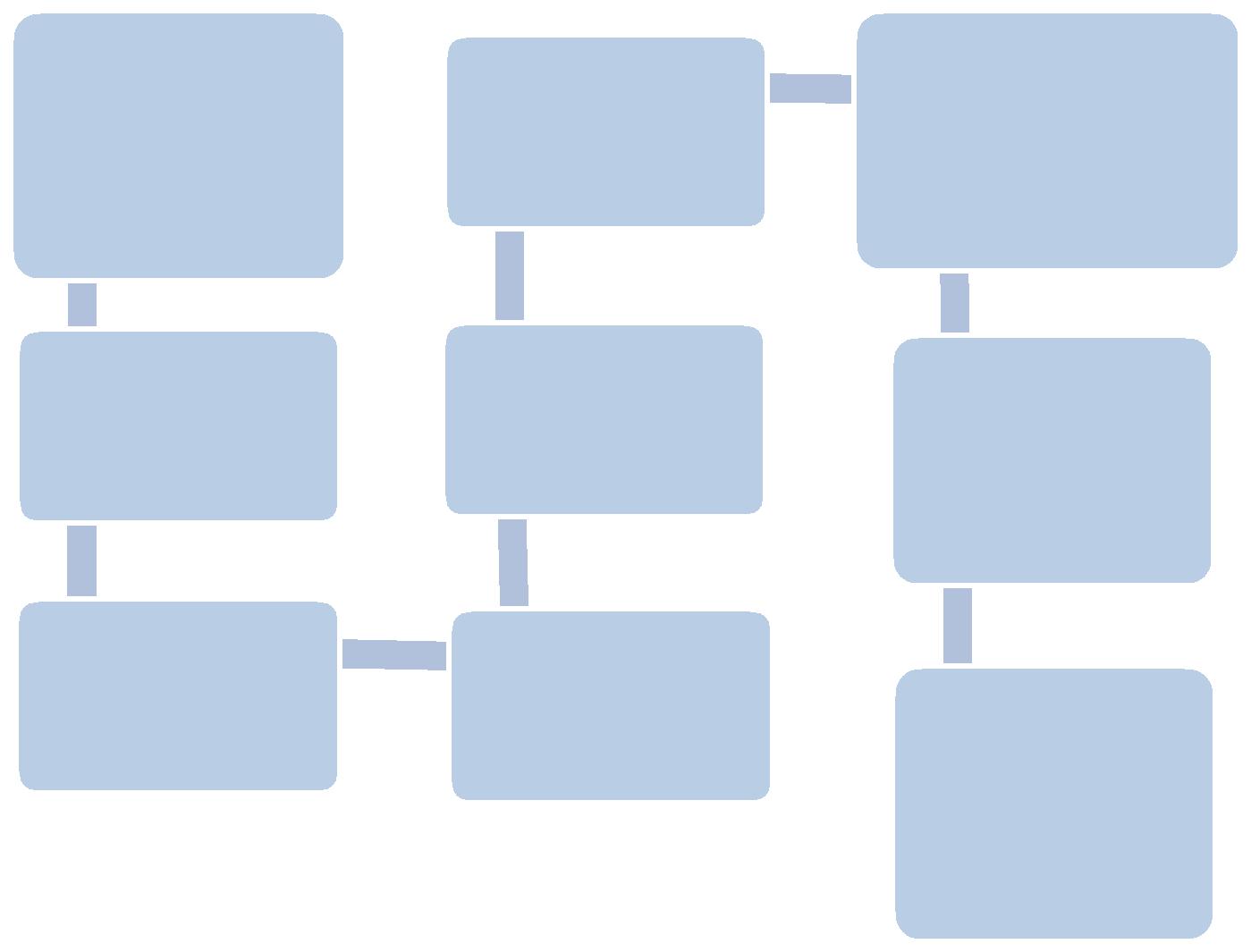 Коррекционная работа учителя-логопеда с детьми с ограниченными возможностями здоровья и детьми, нуждающимися влогопедической помощи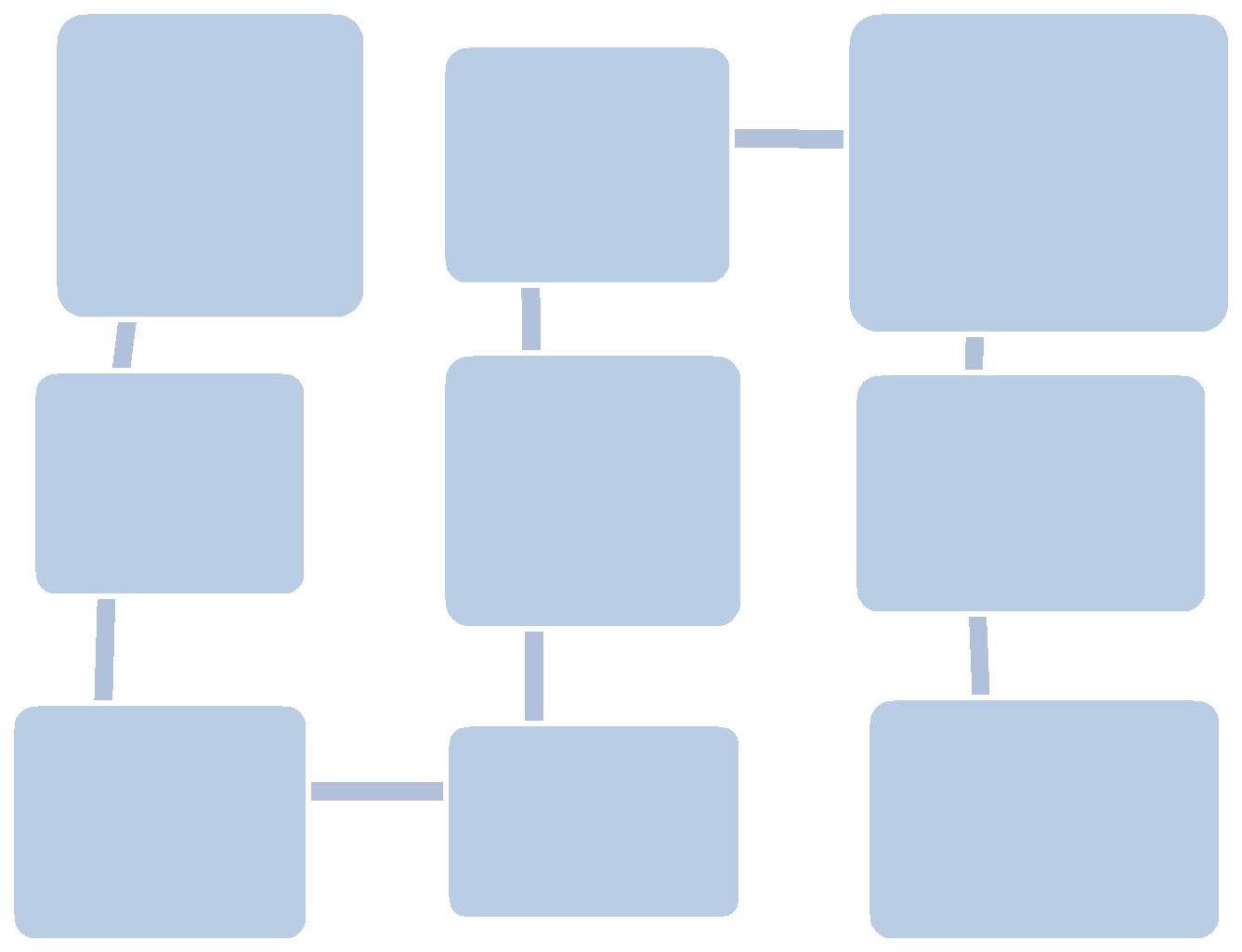 Условия обучения и развития детей с ограниченными возможностями здоровья в ГБУ СО «Центр ППМС»В группах для детей с ОВЗ созданы условия, обеспечивающие возможность полноценной двигательной активности, безопасности, организации разнообразной детской деятельности и развития каждого ребѐнка. В групповых помещениях имеются:сухие бассейны; тренажѐры для развития различных групп мышц; спортивно-игровые мягкие модули, спортивный инвентарь; дидактический материал по всем разделам программы; специальный материал и оборудование по сенсорному воспитанию, развитию мелкой и крупной моторики, релаксации; ТСО – телевизор, видеоприставка, магнитофон, компьютер; напольные массажные дорожки и коврики; массажѐры для рук и ног; игровое оборудование; разнообразный материал для продуктивной деятельности; центры детской деятельности: «Познавательно-исследовательский центр», «Центр творчества», игровые центры («Магазин», «Парикмахерская», «Мастерская», «Кухня» и др.). ВГБУ СО «Центр ППМС» предоставляются следующие услуги для максимально полного развития детей с ОВЗ и детей, нуждающихся в коррекционной помощи: проведение групповых, индивидуальных коррекционных занятий; постоянное предоставление оборудованных помещений (музыкальный, физкультурный и тренажѐрный залы, кабинет логопеда, кабинет психолога, «сенсорная комната») для проведения коррекционной работы; взаимодействие в разработке и реализации коррекционных мероприятий специалистов»ГБУ СО «Центр ППМС»: музыкального руководителя, инструктора по физкультуре, учителя-логопеда, педагога-психолога, педагога-дефектолога, социального педагога, медицинских работников и организаций: школа 8 вида; центр «Забота»; детская поликлиника; департамент социальной защиты. В случае невозможности комплексного усвоения ребенком с ограниченными возможностями здоровья программы из-за тяжести физических или психических нарушений, подтвержденных ПМПК, содержание коррекционной работы формируется с акцентом на социализацию ребенка в обществе.III. Организационный разделМатериально-техническое обеспечение программы: соответствие санитарно-эпидемиологическим правилам и нормативам; соответствие правилам пожарной безопасности; средства обучения и воспитания в соответствии с возрастом и индивидуальными особенностями развития детей; оснащенность помещений развивающей предметно-пространственной средой; учебно-методический комплект, оборудование, оснащение Создание благоприятных условий пребывания и среды развития ребѐнка в ГБУ СО «Центр ППМС»- важная проблема, т.к. правильно организованная среда способствует развитию способностей ребѐнка. Поэтому задача обновления материально-технической базы и пополнения предметно – развивающей среды остается одной из главных в ДОУ.Основным принципом при построении развивающей среды являются создание условий для проявления творческих, познавательных, интеллектуальных качеств личности ребенка, учет всех специфических видов детской деятельности и возрастных особенностей. Развивающая среда детского сада соответствует требованиям реализации основной образовательной программы и парциальных программ. Предметно-пространственная организация групповых помещений обеспечивает высокий уровень физического, художественно-эстетического, эмоционального и личностного развития детей. В нашем Центре имеются:Для охраны и укрепления здоровья детей: - медицинский и процедурный кабинеты,оснащѐнные в соответствии с требованиями СанПиН;кабинет логопедической помощи; кабинет педагога-психолога, с оборудованной «сенсорной комнатой». Для физического развития детей и обеспечения двигательной активности: физкультурный и тренажѐрный залы, укомплектованные всем необходимым спортивным инвентарѐм и оборудованием; спортивная площадка; спортивно-игровые комплексы на всех участках для прогулок; физкультурно-оздоровительные центры во всех группах. Для развития в музыкальной деятельности:музыкальный зал (имеются фортепьяно, синтезатор, детские музыкальные инструменты: металлофоны, барабаны, ксилофоны, погремушки, колокольчики, бубны, деревянные ложки, наборы музыкальных треугольников, маракасы, гусли, трещотки, гитары, саксофон, труба, дудочки, шумовые игрушки). Для проведения занятий и праздников используются музыкальный центр, магнитофон, телевизор, DVD-проигрыватель, Для театрализованной деятельности в наличии различные театральные реквизиты: костюмы, декорации; театрально-музыкальные центры во всех группах; музыкальные инструменты; музыкально – дидактические игры и пособия. Для развития начал экологической культуры детей, трудового воспитания:центры природы и краеведения во всех группах; клумбы, огородные грядки на всех участках для прогулок; дидактические игры, наглядные пособия; оборудованные «экологические тропинки» на прогулочных участках. Для развития игровой деятельности, социально-коммуникативных качеств:игровое оборудование на прогулочных площадках; выносной игровой материал, спортивный инвентарь; игровое оборудование в группах, различные виды игр, игрушек, театров; центры сюжетно-ролевой игры во всех группах; оборудованная «Школа пешеходных наук» на территории Центра ППМС. Для развития конструктивной и продуктивной деятельности:строительные материалы(крупный и мелкий) во всех группах; природный и бросовый материал; центры детского творчества, оснащѐнные необходимыми материалами (альбомы, карандаши, краски, кисточки, цветная бумага, трафареты и т.д.); разнообразные конструкторы, в том числе модули-трансформеры. Для познавательного, интеллектуального развития:центры детского экспериментирования и исследовательской деятельности во всех группах; наглядный и иллюстративный материал; аудио-, видео средства; дидактические игры; центры познавательной деятельности во всех группах; 3.2. ОРГАНИЗАЦИЯ ЖИЗНЕДЕЯТЕЛЬНОСТИ ДЕТЕЙ. РЕЖИМ ДНЯ.Одним из важнейших направлений развития и оздоровления всех детей дошкольного возраста является грамотная высокоэффективная организация здоровьесберегающего педагогического процесса, то есть соответствующего возрастным и индивидуальным возможностям, использующего адекватные технологии развития и воспитания и сопутствующего усвоению детьми ценностей здоровья и здорового образа жизни.Особенно внимательного подхода требует к себе разработка режима жизнедеятельности в группах для детей с ОВЗ. Режим предусматривает создание благоприятной социально-педагогической, коррекционно-развивающей среды, включающей специально организованное предметно-игровое пространство и условия для эмоционального, познавательного, коммуникативного развития, а также развития всех видов деятельности, лечебно-профилактических мер и рационального питания.Вся деятельность в специальных группах проводится с учетом охранительного и гибкого режима сна и бодрствования. Выполнение всех режимных процессов ведѐтся в соответствии с существующими гигиеническими рекомендациями, так как эти дети особенно нуждаются в достаточной длительности сна, дозировании умственных (в группе для детей младшего возраста – от 5-ти до 10-ти минут, в группе для детей старшего возраста – от 15-ти до 20-ти минут) и физических нагрузок и в полноценном отдыхе.Познавательное развитие организуют воспитатели, специалисты, с учѐтом смены видов деятельности. В режиме специальных групп выделен период адаптации этих детей, он длится от 3-х до 6-ти месяцев в зависимости от особенностей развития ребѐнка.Также особенностью режима в данных группах является его интегративно-индивидуальная направленность: в нашем Центре дети с ограниченными возможностями здоровья постоянно общаются с другими детьми Центра, т.е. эти группы не изолированы. Используются различные формы интеграции. Совместно проводятся следующие мероприятия:включение детей в утреннюю гимнастику старшей группы, где дети по подражанию выполняют упражнения; посещение всех праздничных мероприятий и участие в различных эпизодах, что обогащает навык общения с другими детьми; посещение занятий в физкультурном зале, музыкальном зале; Все вышеперечисленные моменты и особенности находят своѐ отражение при составлении режимов дня в коррекционных группах. Режим днядля детей с ОВЗ3.3. Организация предметно-пространственной средыОрганизация развивающей предметно-пространственной среды в ГБУ СО «Центр ППМС» строится на основании требований ФГОС ДО, СанПиН, согласно Перечню материалов и оборудования для оснащения помещений (групповых комнат, музыкального и спортивного залов и пр.), участков, рекомендованного Министерством образования Саратовской области.Образовательная среда в Центре предполагает специально созданные условия, такие, которые необходимы для полноценного проживания ребенком дошкольного детства. Под предметно-развивающей средой понимают определенное пространство, организационно оформленное и предметно насыщенное, приспособленное для удовлетворения потребностей ребенка в познании, общении, труде, физическом и духовном развитии в целом. Современное понимание предметно-пространственной среды включает в себя обеспечение активной жизнедеятельности ребенка, становления его субъектной позиции, развития творческих проявлений всеми доступными, побуждающими к самовыражению средствами.Основные требования к организации средыРазвивающая   предметно-пространственная   среда   обеспечивает   максимальную реализацию образовательного потенциала пространства Центра ППМС, группы, а также территории, прилегающей к ГБУ СО «Центр ППМС», материалов, оборудования и инвентаря для развития детей дошкольного возраста в соответствии с особенностями каждого возрастного этапа, охраны и укрепления их здоровья, учета особенностей и коррекции недостатков их развития.Развивающая предметно-пространственная среда должна обеспечивать возможность общения и совместной деятельности детей (в том числе детей разного возраста) и взрослых, двигательной активности детей, а также возможности для уединения. Развивающая предметно-пространственная среда должна обеспечивать: реализацию различных образовательных программ; учет национально-культурных, климатических условий, в которых осуществляется образовательная деятельность; учет возрастных особенностей детей. 4. Развивающая предметно-пространственная среда должна быть содержательно-насыщенной, трансформируемой, полифункциональной, вариативной, доступной и безопасной.1) Насыщенность среды должна соответствовать возрастным возможностям детей исодержанию Программы.Образовательное пространство должно быть оснащено средствами обучения и воспитания (в том числе техническими), соответствующими материалами, в том числе расходным игровым, спортивным, оздоровительным оборудованием, инвентарем (в соответствии со спецификой Программы).Организация образовательного пространства и разнообразие материалов, оборудования и инвентаря (в здании и на участке) должны обеспечивать:игровую, познавательную, исследовательскую и творческую активность всех воспитанников, экспериментирование с доступными детям материалами (в том числе с песком и водой); двигательную активность, в том числе развитие крупной и мелкой моторики, участие подвижных играх и соревнованиях; эмоциональное благополучие детей во взаимодействии с предметно-пространственным окружением; возможность самовыражения детей. Для детей младенческого и раннего возраста образовательное пространство должно предоставлять необходимые и достаточные возможности для движения, предметной и игровой деятельности с разными материалами.Трансформируемость пространства предполагает возможность измененийпредметно-пространственной среды в зависимости от образовательной ситуации, в том числе от меняющихся интересов и возможностей детей. Полифункциональность материалов предполагает:возможность разнообразного использования различных составляющих предметной среды, например, детской мебели, матов, мягких модулей, ширм и т.д.; наличие в группе полифункциональных (не обладающих жестко закрепленным способом употребления) предметов, в том числе природных материалов, пригодных для использования в разных видах детской активности (в том числе в качестве предметов-заместителей в детской игре). 4) Вариативность среды предполагает:наличие в группе различных пространств (для игры, конструирования, уединения и пр.), а также разнообразных материалов, игр, игрушек и оборудования, обеспечивающих свободный выбор детей; периодическую сменяемость игрового материала, появление новых предметов, стимулирующих игровую, двигательную, познавательную и исследовательскую активность детей. 5) Доступность среды предполагает:доступность для воспитанников, в том числе детей с ограниченными возможностями здоровья и детей-инвалидов, всех помещений, где осуществляется образовательная деятельность; свободный доступ детей, в том числе детей с ограниченными возможностями здоровья, к играм, игрушкам, материалам, пособиям, обеспечивающим все основные виды детской активности; исправность и сохранность материалов и оборудования. 6) Безопасность предметно-пространственной среды предполагает соответствиевсех ее элементов требованиям по обеспечению надежности и безопасности их использования.Основные принципы организации средыОборудование помещений дошкольного учреждения должно быть безопасным, здоровьесберегающим, эстетически привлекательным и развивающим. Мебель должна соответствовать росту и возрасту детей, игрушки — обеспечивать максимальный для данного возраста развивающий эффект. Развивающая предметно-пространственная среда должна быть насыщенной, пригодной для совместной деятельности взрослого и ребенка и самостоятельной деятельности детей, отвечающей потребностям детского возраста.Пространство группы следует организовывать в виде хорошо разграниченных зон («центры», «уголки», «площадки»), оснащенных большим количеством развивающих материалов (книги, игрушки, материалы для творчества, развивающее оборудование и пр.). Все предметы должны быть доступны детям. Подобная организация пространства позволяет дошкольникам выбирать интересные для себя занятия, чередовать их в течение дня, а педагогу дает возможность эффективно организовывать образовательный процесс с учетом индивидуальных особенностей детей.Оснащение центров меняется в соответствии с тематическим планированием образовательного процесса, с возрастными особенностями детей, их потребностями и интересами.В качестве центров развития выступают:центр для сюжетно-ролевых игр; центр театрализованных игр; книжный центр; игровая зона для настольно-печатных игр; выставка (детского рисунка, детского творчества, изделий народных мастеров и т. д.); центр природы (наблюдений за природой); физкультурно-оздоровительный центр; центр исследовательской и экспериментальной деятельности; •зоны для разнообразных видов самостоятельной деятельности детей — конструктивной, изобразительной, музыкальной и др.;игровой центр с крупными мягкими конструкциями (блоки, домики, тоннели и пр.) для легкого изменения игрового пространства; мини-музеи и др.. Развивающая предметно-пространственная среда должна выступать как динамичное пространство, подвижное и легко изменяемое. При проектировании предметной среды следует помнить, что «застывшая» (статичная) предметная среда не сможет выполнять своей развивающей функции в силу того, что перестает пробуждать фантазию ребенка. В целом принцип динамичности — статичности касается степени подвижности игровых пространств, вариантности предметных условий и характера детской деятельности. Вместе с тем, определенная устойчивость и постоянство среды — это необходимое условие ее стабильности, привычности, особенно если это касается мест общего пользования (библиотечка, шкафчик с игрушками, ящик с полифункциональным материалом и т.п.).Оформление, оборудование и оснащение помещений Центра призвано обеспечивать следующие виды деятельности: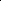 Рекомендовано к утверждению«Утверждаю»Педагогический советГБУ Саратовской области «Центр психолого – педагогического и медико- социального сопровождения детей» г. БалаковоПротокол заседания № 1 «03» сентября   2019 г.Директор ГБУ Саратовской области «Центр психолого – педагогического и медико- социального сопровождения детей» г. Балаково______________ Т.А. БузаеваПриказ №225    от  «04» сентября 2019 г.                  №п/псодержаниестр.IЦелевой раздел31.1Пояснительная записка адаптированной образовательной программы3ГБУ СО «Центр ППМС»1.1.1Введение31.1.2Цели и задачи реализации адаптированной образовательной  программы31.1.3Принципы и подходы к реализации программы41.1.4Значимые характеристики, в том числе характеристики особенностей4развития детей раннего и дошкольного возраста.1.2Планируемые результаты как ориентиры освоения воспитанниками13адаптированной образовательной программы ГБУ СО «Центр ППМС»1.2.1Планируемые   результаты   в   части,  формируемой   участниками15образовательных отношений  (парциальные программы).IIСодержательный раздел252.1Образовательная деятельность в  соответствии   с   образовательными25областями с учетом используемых в ГБУ СО «Центр ППМС»программ и методическихпособий, обеспечивающих реализацию данных программ.2.2Формы, способы, методы и средства реализации программы с учетом52возрастных и индивидуальных особенностей воспитанников, спецификиих образовательных потребностей и интересов.2.3Описание образовательной деятельности по профессиональной58коррекции нарушений развития детей.IIIОрганизационный раздел623.1.Материально-техническое обеспечение программы, обеспеченность62методическими материалами и средствами обучения и воспитания3.2.Режим дня633.3.Организация развивающей предметно-пространственной среды67ВозрастнаяНаправленность группНаправленность группНаправленность группКоличествоКоличествоКоличество детейКоличество детейКоличество детейкатегориягруппОт 3 до 5 летГруппа для детей с ОВЗГруппа для детей с ОВЗГруппа для детей с ОВЗ1От 5 до 8 летГруппа для детей с ОВЗГруппа для детей с ОВЗГруппа для детей с ОВЗ1Всего 2 группы –Всего 2 группы –Всего 2 группы – ребенка ребенка ребенкаКадровый потенциалКадровый потенциалКадровый потенциалГруппыдля  детей  сдля  детей  сОВЗполностьюполностью(100%)укомплектованыукомплектованыукомплектованыкадрами.Коррекционно-образовательную   работу  осуществляют   Коррекционно-образовательную   работу  осуществляют   Коррекционно-образовательную   работу  осуществляют   Коррекционно-образовательную   работу  осуществляют   Коррекционно-образовательную   работу  осуществляют   Коррекционно-образовательную   работу  осуществляют   Коррекционно-образовательную   работу  осуществляют   педагогов,педагогов,изних 5 воспитателей и специалисты:них 5 воспитателей и специалисты:них 5 воспитателей и специалисты:НаправленияПредполагаемые итоговые результатыФактические результаты при выпускеПМПребѐнка из ГБУ СО «Центр ППМС»сопровожденияМедицинское Практически здоров(а) и готов(а) к Практически здоров(а) и готов(а) к(формы и срокиобучению в школеобучению в школесопровождения Хорошая динамика в состоянии Хорошая динамика в состоянииспециалистами Хорошая динамика в состоянии Хорошая динамика в состоянииспециалистамиздоровья, готов(а) к школьномуздоровья, готов(а) к школьномуздоровья, готов(а) к школьномуздоровья, готов(а) к школьномуГБУ СО «Ценрт ППМС» иобучению, но необходимообучению, но необходимо дальнейшееобучению, но необходимообучению, но необходимо дальнейшееполиклиники)дальнейшее сопровождениесопровождение врачами-дальнейшее сопровождениесопровождение врачами-врачами-специалистами______________________специалистами____________________________________________________________________________________ Динамика в состоянии здоровья не Динамика в состоянии здоровья незначительная, необходимо дальнейшеезначительная, необходимосопровождение врачами-дальнейшее сопровождениеспециалистами______________________врачами-_______________________специалистами___________________ Без динамики в состоянии здоровья,____________________________необходим индивидуальный подбор Без динамики в состоянии здоровья,формы обучениянеобходим индивидуальный подбор( индивидуальное, дистанционное, вформы обученияспец.учреждении и др.)________( индивидуальное, дистанционное, в Другое________________________спец.учреждении и др.)___________ Другое__________________________Психологическое Все психические процессы Все психические процессы(психическиесформированы по возрасту, готов(а)сформированы по возрасту, готов(а) кпроцессы,к обучению в школе_____________обучению в школе____________подлежащие Хорошая динамика в развитии Хорошая динамика в развитиикоррекции, формы Хорошая динамика в развитии Хорошая динамика в развитиикоррекции, формыпсихическихпсихическихпсихическихпсихическихи срокипроцессов____________________процессов____________________процессов____________________процессов____________________сопровождения) Незначительная динамика в развитии Незначительная динамика в развитии Незначительная динамика в развитии Незначительная динамика в развитиипсихическихпсихическихпроцессов_____________________процессов____________________ Без динамики__________________ Без динамики_________________ Другое__________________________Другое__________________________Специальное Все речевые процессы Все речевые процессы сформированы по(логопедическое)сформированы по возрасту, готов(а)возрасту, готов(а) к обучению в(речевые процессы,к обучению в школе______ ____школе_____________формы и срокик обучению в школе______ ____школе_____________формы и сроки Хорошая динамика в развитии Хорошая динамика в развитии речевыхсопровождения) Хорошая динамика в развитии Хорошая динамика в развитии речевыхсопровождения)речевых процессов____________процессов____________речевых процессов____________процессов____________ Незначительная динамика в развитии Незначительная динамика в развитииречевых процессов____________речевых процессов______ Без динамики______________ Без динамики______________Другое___________________________Другое__________________________Специальное Все процессы сформированы по Все процессы сформированы по(дефектологическоевозрасту, готов(а) к обучению ввозрасту, готов(а) к обучению в)школе_________________________школе_______________________(формы и срокишколе_________________________школе_______________________(формы и сроки Хорошая динамика в развитии Хорошая динамика в развитиисопровождения) Хорошая динамика в развитии Хорошая динамика в развитиисопровождения)__________________________________________________________________________________________________________________________ Незначительная динамика в Незначительная динамика вразвитии__________________развитии____________ Без динамики______________ Без динамики______________Другое___________________________Другое__________________________Педагогическое Полностью  усвоил(а) основную Полностью  усвоил(а) основнуюобразовательную Программу,образовательную Программу,реализуемую в ГБУ СО “Центр ППМС», сформированыреализуемую в ГБУ СО “Центр ППМС»,сформированыинтегративные качества по всеминтегративные качества по всемнаправлениям развития__________направлениям развития__________ Частично усвоил(а) основную Частично усвоил(а) основнуюобразовательную Программу,образовательную Программу,реализуемую в ГБУ СО “Центр ППМС», испытываетреализуемую в, ГБУ СО “Центр ППМС», испытываеттрудности в усвоениитрудности в усвоении образовательныхобразовательныхобластей______________________областей________________________ Не  усвоил) основную образовательную Не  усвоил) основнуюПрограмму, реализуемую в ГБУ СО “Центр ППМС»,образовательную Программу,____________реализуемую в ГБУ СО “Центр ППМС»__________Социализация и Полностью социализирован(а) и Полностью социализирован(а) иинтеграцияинтегрирован(а)в среде сверстниковинтегрирован(а)в среде сверстников Частично социализирован(а) и Частично социализирован(а) иинтегрирован(а)в среде сверстниковинтегрирован(а)в среде сверстников не социализирован(а) и не социализирован(а) и интегрирован(а)вФормы коррекционной работыСодержание коррекционной работыМладшая группаМладшая группаУтренняя коррекционная гимнастикаКоррекция дыхания. Развитие слухового внимания,мелкой моторики рук, двигательной активности,ориентировки в пространствеОбразовательно-развивающаяВоспитание культурно-гигиенических навыков,деятельность в режимные моментынавыков самообслуживания. Развитие социально-коммуникативных умений и навыков, обогащениесоциального опыта.Индивидуальные коррекционно-По планам учителя-логопеда, педагога-психолога,развивающие занятияпедагога-дефектолога, в соответствии синдивидуальным маршрутом развития ребѐнка.Организованная образовательнаяПо плану воспитателя (инструктора по ФК,деятельность (подгруппами,музыкального руководителя), в соответствии синдивидуально)индивидуальным маршрутом развития ребѐнка иего психофизиологическими возможностями.ПрогулкаВоспитание культурно-гигиенических навыков,навыков самообслуживания. Развитиеэмоциональной сферы.Засыпание под музыкуРелаксация:переход от активной деятельности ко снуПробуждение под музыкуВыравнивание фаз пробуждения детей.Эмоционально-положительный настрой детей надальнейшую деятельность во второй половине дняКоррекционная гимнастикаРазвитие общей и мелкой моторики. Коррекцияпробуждениядыхания. Формирование умения ориентироваться впространствеДидактическая играЗакрепление навыков и умений детей, полученныхна индивидуальных коррекционных занятиях соспециалистами.Сюжѐтно-ролевая играФормирование умения поддерживать ' игровуюдеятельность. Обогащение лексики. Формированиесвязной речи. Развитие коммуникативной стороныречи. Обогащение социального опыта.Индивидуальная коррекционнаяАртикуляционная гимнастика. Развитие мелкойработа по заданию логопедамоторики. Формирование фонетическоговосприятияИндивидуальная коррекционнаяКоррекция и развитие эмоционально-работа по заданию психологаволевой сферы, памяти, мышления черезигру и игровые упражнения.Досуги, праздники,Формирование адекватных эмоционально-волевыхтеатрализованнаяреакций.театрализованнаяРазвитие мелкой и общей моторикидеятельностьРазвитие мелкой и общей моторикидеятельностьПрогулка (подвижные игры)Развитие двигательной активности,коммуникативной стороны речи,ориентировки в пространстве,эмоционально-волевой сферы.Старшая и подготовительная группыСтаршая и подготовительная группыУтренняяКоррекция дыхания, опорно-двигательногокоррекционнаяаппарата. Элементы фонетической ритмики.коррекционнаяРазвитие слухового внимания, мелкой моторикигимнастикапальцев рук, двигательной активности,гимнастикаориентировки в пространствеОбразовательно-развивающаяВоспитание культурно-гигиенических навыков,деятельность в режимные моментынавыков самообслуживания. Развитие социально-коммуникативных умений и навыков, обогащениесоциального опыта.Индивидуальные коррекционно-По планам учителя-логопеда, педагога-психолога,развивающие занятияпедагога-дефектолога, в соответствии синдивидуальным маршрутом развития ребѐнка.Организованная образовательнаяПо плану воспитателя (инструктора по ФК,деятельность (подгруппами,музыкального руководителя), в соответствии синдивидуально)индивидуальным маршрутом развития ребѐнка иего психофизиологическими возможностями.ПрогулкаВоспитание культурно-гигиенических навыков,навыков самообслуживания. Развитиеэмоциональной сферы, познавательных процессов.Засыпание под музыкуРелаксация: переход от активной деятельности коснуПробуждение под музыкуВыравнивание фаз пробуждения детей.Эмоционально-положительный заряд детей длядальнейшей деятельности во второй половине дняКоррекционная гимнастикаРазвитие общей и мелкой моторики. Коррекцияпробуждениядыхания. Элементы фонетической ритмики.Умение ориентироваться в пространствеДидактическая играЗакрепление навыков и умений детей, полученныхна индивидуальных коррекционных занятиях соспециалистами.Сюжетно-ролевая играЗакрепление умений организовывать иподдерживать игровую деятельность. Обогащениелексики. Развитие связной речи. Развитиекоммуникативной стороны речи. Развитиесоциальных умений, навыков взаимодействия иобщения.Индивидуальная коррекционнаяВыполнение упражнений по преодолениюработа по заданию логопедафонетических нарушений грамматической стороныречи и связной речи. Коррекциязвукопроизношения. Артикуляционнаягимнастика. Обогащение лексикиИндивидуальная коррекционнаяКоррекция и развитие внимания, памяти,работа по заданию дефектологамышления, сенсорного восприятия. Развитиепознавательной деятельностиИндивидуальная коррекционнаяРазвитие и коррекция эмоционально-волевойработа по заданию психологасферыДосуги, праздники,Развитие эмоционально-волевой сферы.театрализованная деятельностьФормирование предпосылок к развитиютворческого воображения. Развитие мелкой иобщей моторикиПрогулка (подвижные игры)Развитие двигательной активности,коммуникативной стороны речи, ориентировки впространстве, эмоционально-волевой сферыТрудовая деятельностьРазвитие мелкой моторики, коммуникативнойстороны речи. Обогащение и активизациясловарного запаса. Выравнивание психическихпроцессов: анализа, синтеза, внимания, мышления,памятиВиды занятий1 группа2 группа(младшая)(старшая)Образовательная область «Социально-коммуникативное0,51развитие» Ознакомление с окружающим миром.Развитиеречи.Образовательная область «Речевое развитие»0,50,5Ознакомление с художественной литературойОбразовательная область «Речевое развитие» Развитие0,51речи и воспитание правильного произношенияОбразовательная область «Познавательное развитие»0,51Развитие элементарных математических представленийОбразовательная область «Художественно-эстетическое12развитие» РисованиеОбразовательная область «Художественно-эстетическое0,51развитие» ЛепкаОбразовательная область «Художественно-эстетическое0,5-0,50,5-0,5развитие» Аппликация,конструированиеОбразовательная область «Художественно-эстетическое22развитие» МузыкаОбразовательная область «Физическое развитие»33ФизкультураОбразовательная область «Познавательное развитие»0,50,51,5Сенсорное воспитаниеКоличество условных учебных часов в неделю1014Индивидуальная коррекционная работа55Общее время занятий в неделю3 ч. 30мин.5 часов№Направление деятельностиСпециалистСроки1.Игровая деятельностьВоспитатель, дефектологЕжедневно: в теч. дня2.Сенсорное воспитание,ВоспитательЕжедневно: режимныепознавательное развитиемоменты, НОД, прогулки3.Воспитание КГН иВоспитатель,Ежедневно: в теч. дняформирование навыковсамообслуживания4.Социально-коммуникативноеВоспитатель, психолог,Ежедневно:режимныеразвитиедефектологмоменты, НОД5.Трудовая деятельностьВоспитательЕжедневно: в теч. дня6.ОБЖВоспитательЕжедневно: режимныемоменты, НОД, прогулки7.Речевое развитиеКоррекционные2 раза в неделюиндивидуальные занятия сучителем-логопедом8.Речевое развитиеВоспитательЕжедневно: в теч. дня9.Эмоциональное, познавательноеКоррекционные2 раза в неделюразвитиеиндивидуальные занятия спедагогом - психологом10.Эмоциональное, познавательноеВоспитательЕжедневно: режимныеразвитиемоменты, НОД,прогулки11.Познавательное развитие,Коррекционные2 раза в неделюсенсорное воспитаниеиндивидуальные занятия сучителем-дефектологом12.Художественно-эстетическоеВоспитатель,По плануразвитие, продуктивнаямузыкальныйобразовательнойдеятельностьруководительдеятельности13.Физическое развитие,Воспитатель, инструкторЕжедневно: НОД,двигательная активностьпо физической культурепрогулки№Содержание работыФормы коррекционнойПериодичностьработы1.Комплексное обследование детейИндивидуальные2 раза в год2.Работа медико-психолого-педагогическойИндивидуальныеПо показаниямкомиссии3.Коррекционная работа по развитиюПо подгруппам2 раза в неделюпсихических процессов и эмоциональнойИндивидуальнос каждымсферыребѐнком4.Сопровождение периода адаптации детейИндивидуальноСентябрь-ноябрьи по показаниям5.Работа с детьми, имеющими различныеПо подгруппам,Ежедневнонарушения в развитии:индивидуально в- дети с повышенной тревожностью;формах игровой- дети с повышенной агрессивностью;терапии и арттерапии- дети с повышенной депрессивностью;- дети в трудных жизненных ситуациях;-аутичные дети; -дети с ЗПР;-дети с синдромом Дауна;-дети с УО; -дети с ДЦП.6.Работа по созданию  эмоциональногоНаблюдение,В течение года,комфорта для детей и педагоговконсультирование,согласно планутренинг7.Углубленная личностная диагностика –ИндивидуальноВ течение годаопределение внутреннего конфликта ребенкаопределение внутреннего конфликта ребенка8.Психологическое просвещениеПсихологическаяВ течение года(консультирование, тренинги, анкетирование,(консультирование, тренинги, анкетирование,гостинаятестирование)  - педагогов и родителей9.Взаимодействие со специалистами ДОУПедсовет, круглыйВ течение годастол, и др. СоставлениеиндивидуальныхмаршрутовСхема организации работы педагога-психологаСхема организации работы педагога-психологаСхема организации работы педагога-психологаВзаимодействие соВзаимодействие соВзаимодействие соС детьми: подготовка испециалистами испециалистами испециалистами ипроведение занятий,воспитателями:воспитателями:Содержаниеотслеживание динамикисоставление планаСодержаниеумственного развития исоставление планакоррекционнойумственного развития иработы, разработкаработы, разработкакоррекционнойиндивидуально-работы, разработкаработы, разработкаработыиндивидуально-индивидуальногоиндивидуальногоработыпсихологических качеств.маршрута для каждогомаршрута для каждогомаршрута для каждогоДиагностика.ребёнка. Консультации,ребёнка. Консультации,ребёнка. Консультации,Корректирование индивид.рекомендациирекомендациимаршрутаДеление детей наДеление детей наДеление детей наВзаимодействие сподгруппы вПсихолого-педагогами:соответствии ссоответствии сПсихолого-семинары,соответствии ссоответствии спедагогическийсеминары,выявленнойпедагогическийконсультации,проблемой.процессрекомендации,Составление планаСоставление планаСоставление планакорректированиеработыиндивидуальногомаршрута развитиякаждого ребёнкаРаспределение детейРаспределение детейРаспределение детейдля индивидуальнойдля индивидуальнойдля индивидуальнойКомплексноеС родителями:работы. Составлениеработы. Составлениеработы. СоставлениеКомплексноеС родителями:работы. Составлениеработы. Составлениеработы. Составлениеобследование детейпсихологическоеплана работыплана работыобследование детейпсихологическоеплана работыплана работыпросвещение,просвещение,психологическаяпрофилактика иконсультирование.Составление планаработы.№№Содержание работыФормы коррекционнойПериодичностьп/пработы1.Диагностика уровня развития детейИндивидуальные2 раза в год2.Работа медико-психолого-педагогическойИндивидуальныеПо показаниямкомиссии3.Развитие речиЗанятия по подгруппам,По плануиндивидуальныеЕжедневно4.Дыхательная гимнастикаИндивидуальныеЕжедневно5.Артикуляционная гимнастикаИндивидуальныеЕжедневно6.Преодоление фонематических нарушенийЗанятия по подгруппамПо сетке 2-3 раза вИндивидуальныенеделю7.Развитие мелкой моторикиМинигруппы2-3 раза в неделюИндивидуальныеЕжедневно8.Коррекция звукопроизношенияИндивидуальныеЕжедневно9.Индивидуальная работа воспитателя поИндивидуальные2 раза в неделюзаданию логопеда10.10.Работа родителей по заданию логопедаРабота родителей по заданию логопедаРабота родителей по заданию логопедаИндивидуальноИндивидуальноЕжедневноСхема организации работы учителя-логопедаСхема организации работы учителя-логопедаСхема организации работы учителя-логопедаСхема организации работы учителя-логопедаВзаимодействие соВзаимодействие соВзаимодействие соС детьми: подготовка иС детьми: подготовка иС детьми: подготовка иС детьми: подготовка испециалистами испециалистами испециалистами иС детьми: подготовка иС детьми: подготовка иС детьми: подготовка иС детьми: подготовка испециалистами испециалистами испециалистами ипроведение занятий,проведение занятий,проведение занятий,проведение занятий,воспитателями:воспитателями:воспитателями:проведение занятий,проведение занятий,проведение занятий,проведение занятий,воспитателями:воспитателями:воспитателями:отслеживание динамикиотслеживание динамикиотслеживание динамикиотслеживание динамикисоставление планасоставление планасоставление планаСодержаниеотслеживание динамикиотслеживание динамикиотслеживание динамикиотслеживание динамикисоставление планасоставление планасоставление планаСодержаниеумственного развития иумственного развития иумственного развития иумственного развития иработы, разработкаработы, разработкаработы, разработкаСодержаниеумственного развития иумственного развития иумственного развития иумственного развития иработы, разработкаработы, разработкаработы, разработкакоррекционнойиндивидуально-индивидуально-индивидуально-индивидуально-индивидуальногоиндивидуальногоиндивидуальногокоррекционнойиндивидуально-индивидуально-индивидуально-индивидуально-индивидуальногоиндивидуальногоиндивидуальногоработыпсихологических качеств.психологических качеств.психологических качеств.психологических качеств.маршрута длямаршрута дляработыпсихологических качеств.психологических качеств.психологических качеств.психологических качеств.маршрута длямаршрута дляДиагностика.Диагностика.Диагностика.каждого ребёнка.каждого ребёнка.каждого ребёнка.Диагностика.Диагностика.Диагностика.каждого ребёнка.каждого ребёнка.каждого ребёнка.КорректированиеКорректированиеКорректированиеКорректированиеКонсультации,Консультации,КорректированиеКорректированиеКорректированиеКорректированиеКонсультации,Консультации,индивид. маршрутаиндивид. маршрутаиндивид. маршрутаиндивид. маршрутарекомендациирекомендациииндивид. маршрутаиндивид. маршрутаиндивид. маршрутаиндивид. маршрутарекомендациирекомендацииДеление детей наДеление детей наДеление детей наДеление детей наВзаимодействие сВзаимодействие сВзаимодействие сВзаимодействие сподгруппы вподгруппы вподгруппы впедагогами:семинары,педагогами:семинары,педагогами:семинары,педагогами:семинары,соответствии ссоответствии ссоответствии ссоответствии сКоррекционно-консультации,консультации,консультации,выявленнойвыявленнойвыявленнойобразовательныйрекомендации,рекомендации,рекомендации,рекомендации,выявленнойвыявленнойвыявленнойобразовательныйкорректированиекорректированиекорректированиекорректированиепроблемой.проблемой.проблемой.процесскорректированиекорректированиекорректированиекорректированиеСоставлениеСоставлениеСоставлениепроцессиндивидуальногоиндивидуальногоиндивидуальногоиндивидуальногоСоставлениеСоставлениеСоставлениеиндивидуальногоиндивидуальногоиндивидуальногоиндивидуальногоплана работыплана работыплана работымаршрута развитиямаршрута развитиямаршрута развитиямаршрута развитиякаждого ребёнкакаждого ребёнкакаждого ребёнкакаждого ребёнкаС родителями:С родителями:С родителями:РаспределениеРаспределениеРаспределениеРаспределениепсихологическоепсихологическоепсихологическоедетей длядетей длядетей дляКомплексноепросвещение,просвещение,просвещение,индивидуальнойиндивидуальнойиндивидуальнойиндивидуальнойКомплексноепсихологическаяпсихологическаяпсихологическаяиндивидуальнойиндивидуальнойиндивидуальнойиндивидуальнойобследованиепсихологическаяпсихологическаяпсихологическаяработы.работы.работы.обследованиепрофилактика ипрофилактика ипрофилактика иработы.работы.работы.детейпрофилактика ипрофилактика ипрофилактика иСоставление планаСоставление планаСоставление планаСоставление планадетейконсультирование.консультирование.консультирование.консультирование.Составление планаСоставление планаСоставление планаСоставление планаконсультирование.консультирование.консультирование.консультирование.работыработыСоставление планаСоставление планаСоставление планаСоставление планаработы.работы.работы.Коррекционная работаКоррекционная работаКоррекционная работаКоррекционная работаинструктора по физической культуреинструктора по физической культуреинструктора по физической культуреинструктора по физической культуре№№№№Содержание работыСодержание работыФормы работыПериодичностьп/п1.1.Диагностика физического развитияДиагностика физического развитияИндивидуально2 раза в год1.1.Организация работы диспансернойОрганизация работы диспансернойгруппы по профилактикегруппы по профилактикеПодгруппа2 раза в неделюнарушений осанки и плоскостопиянарушений осанки и плоскостопияПодгруппа2 раза в неделюнарушений осанки и плоскостопиянарушений осанки и плоскостопия2.2.Профилактическая работа наПрофилактическая работа наФронтально3 раза в неделюфизкультурных занятияхфизкультурных занятиях3.3.Индивидуальная работа поИндивидуальная работа поПодгруппы2 раза в неделюразвитию основных видовразвитию основных видовИндивидуальнодвижений и физических качествдвижений и физических качествИндивидуальнодвижений и физических качествдвижений и физических качеств4.4.Взаимодействие с педагогамиВзаимодействие с педагогамиВ течение года5.5.Создание предметно-развивающейСоздание предметно-развивающейВ течение годасреды по профилактике осанкисреды по профилактике осанки6.6.Взаимодействие с лечебнымиВзаимодействие с лечебнымиосмотр детей,В течение годаучреждениямиучреждениямидиагностика,обучение7.Индивидуальная программа дляПодгруппы3 раза в неделюдетей с ограниченнымииндивидуальновозможностями здоровьяРежимные моментыВремя суток (час.)Время суток (час.)Режимные моментыСредняя группаПодготовительная группаПодъем7.307.30Гигиенические процедуры7.30-7.407.30-7.40Утренняя гимнастика7.40-7.557.40-7.55Гигиенические процедуры7.55-8.257.55-8.25Завтрак8.30-9.008.30-9.00Занятия по программам9.00-11.009.00-11.002-й завтрак11.00-11.1011.00-11.10Прогулка11.10-12.3011.10-12.30Гигиенические процедуры12.30-13.0012.30-13.00Обед13.00-13.3013.00-13.30Дневной сон13.30-15.3013.30-15.30Прогулка, свободные игры15.30-16.3015.30-16.30Полдник16.30-16.4016.30-16.40Занятия с узкими специалистами16.40-19.0016.40-19.00Ужин19.00-19.3019.00-19.30Чтение вслух художественной литературы19.30-20.1519.30-20.15Гигиенические процедуры20.15-21.0020.15-21.00Отбой21.0021.00ПомещениеВид деятельности, процессМузыкальный залОбразовательная    деятельность    в    области    "Художественно-Образовательная    деятельность    в    области    "Художественно-Образовательная    деятельность    в    области    "Художественно-эстетическое развитие"Образовательно-познавательнаядеятельность,требующаяиспользования ТСО: мультимедийного оборудования, интерактивнойиспользования ТСО: мультимедийного оборудования, интерактивнойиспользования ТСО: мультимедийного оборудования, интерактивнойдоскиПраздники, развлечения, концерты, театрыПраздники, развлечения, концерты, театрыОрганизация дополнительных  услуг (кружки)Организация дополнительных  услуг (кружки)Театральная деятельностьУтренняя гимнастикаРодительские собрания и прочие мероприятия для родителейРодительские собрания и прочие мероприятия для родителейРодительские собрания и прочие мероприятия для родителейОрганизация дополнительных образовательных услуг (кружки)Организация дополнительных образовательных услуг (кружки)Организация дополнительных образовательных услуг (кружки)Физкультурный,Образовательная деятельность в области "Физическое развитие"Образовательная деятельность в области "Физическое развитие"Образовательная деятельность в области "Физическое развитие"тренажѐрный залыФизкультурно-оздоровительная работаФизкультурно-оздоровительная работаСпортивные праздники, развлечения, досугиСпортивные праздники, развлечения, досугиУтренняя гимнастикаКоррекционная деятельность – дети с ОВЗ, дети с нарушениемКоррекционная деятельность – дети с ОВЗ, дети с нарушениемКоррекционная деятельность – дети с ОВЗ, дети с нарушениемосанки и плоскостопием.Групповая комнатаОбразовательно-познавательная деятельностьОбразовательно-познавательная деятельностьСенсорное развитиеРазвитие речи и обучение грамотеПознавательное развитиеОзнакомление с художественной литературой и художественно –Ознакомление с художественной литературой и художественно –Ознакомление с художественной литературой и художественно –прикладным творчествомРазвитие элементарных математических представленийРазвитие элементарных математических представленийРазвитие элементарных историко – географических представленийРазвитие элементарных историко – географических представленийРазвитие элементарных историко – географических представленийСюжетно – ролевые игрыСамообслуживание и трудовая деятельностьСамостоятельная творческая деятельностьОзнакомление с природой, труд в природеИгровая деятельностьИсследовательско-экспериментальная деятельностьТеатральная и музыкальная деятельностьСпальная комнатаДневной сонГимнастика после снаПриемнаяИнформационно – просветительская работа с родителямиСамообслуживаниеМедицинскийОсуществление медицинской помощикабинетПрофилактические мероприятия.Медицинский мониторинг (антропорметрия и т.п.)МетодическийОсуществление методической помощи педагогамкабинетОрганизация консультаций, семинаров, педагогических советовУчебно-методическое обеспечениеИнформационные, тематические выставкиИнформационно-просветительская деятельностьЛогопедическийКоррекционная  деятельность  с  детьми  с  ОВЗ.  ИндивидуальныекабинетзанятияКоррекционная    деятельность    с    детьми,    зачисленными    влогопедическую группу.Информационно-консультативная  деятельность  для  педагогов  иродителейДиагностическая деятельность, мониторингКабинет  психолога,Коррекционная  деятельность  с  детьми  с  ОВЗ.  Индивидуальные«сенсорнаязанятиякомната»Коррекционная    деятельность    с    детьми,    нуждающихся    впсихологической помощи и коррекции.Диагностическая деятельность, мониторингИнформационно-консультативная  деятельность  для  педагогов  иродителей